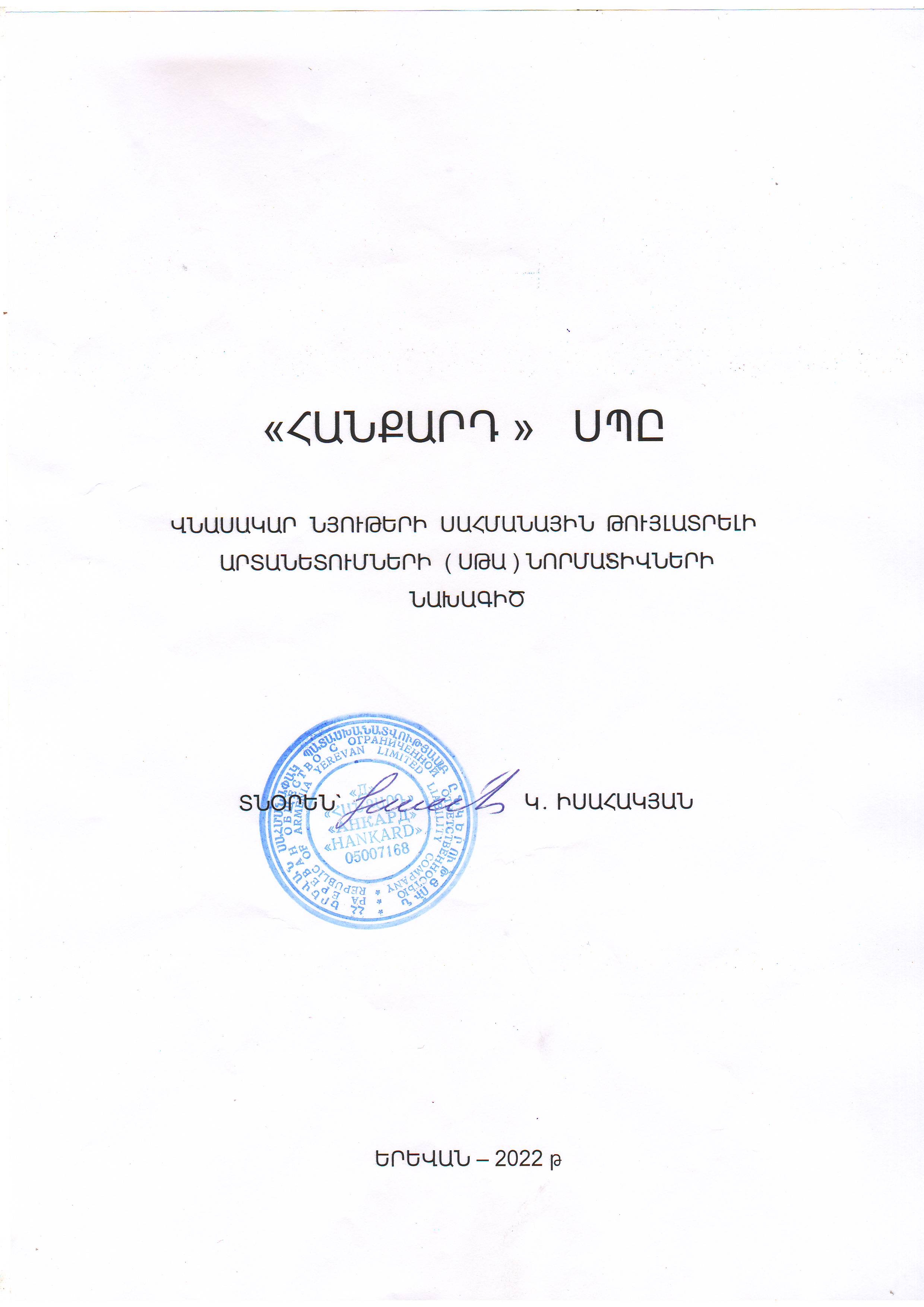 2.  Կատարողների   ցուցակ               Պաշտոնը	      		               ԱզգանունըՄասնագետ                             Օ. Աղաջանյան  /արտանետման աղբյուրների հաշվառում , 
                                                       ՍԹԱ նախագծի մշակում/Համակարգչային  հաշվարկ     Ա․ Խաչատրյանՙ ՀԱՆՔԱՐԴ՚   ՍՊԸ արտանետումների առավելագույն նախագծային ցուցանիշների  հիման վրահաշվարկված օդի պահանջվող օգտագործումը (ՕՊՕ)       Համաձայն  ՀՀ  կառավարության 2012թ. դեկտեմբերի  27-ի  N1673-Ն  որոշման  2-րդ կետի 3-րդ ենթակետի` ՍԹԱ նորմատիվների  նախագիծ  կազմվում է  այն տնտեսվարող  սուբեկտների համար, որոնք ունեն արտանետման այնպիսի աղբյուրներ, որոնց արտանետումների առավելագույն նախագծային ցուցանիշների հիման  վրա հաշվարկված ՕՊՕ - ն մեկ տարում գերազանցում է երկու միլիարդ մ3    չափանիշը, կամ  վայրկյանում գերազանցում է  երկու հազար մ3  չափանիշը:                                     > 2 մլդ -ից , որտեղ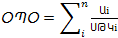         Ա i - արտանետվող վնասակար նյութի քանակն է տարեկան կտրվածքով   (մգ/ տարի, կամ  մգ/վրկ),  ՍԹԿ i –րդ նյութի համապատասխանաբար միջին օրական , կամ առավելագույն միանվագ սահմանային թույլատրելի խտությունն է ( մգ/մ3 ):                          Արտանետման աղբյուրներից արտանետվող վնասակար նյութերն են`                Փոշի անօրգանական ( SiO2 20 - 70%) – 23,154 տ/տարի :              Ածխածնի օքսիդ –  4,464 տ/տարի,             Ազոտի օքսիդ (երկօքսիդի հաշվարկով – 8,664 տ/տարի),                Ածխաջրածիններ – 1,944 տ/տարի ,              Կախված մասնիկներ   (մոխիր) -0.696 տ/տարի, ՕՊՕ=փոշի  անօրգ. մգ/տարի : ՍԹԿ մգ/մ3 + CO մգ/տարի : ՍԹԿ  մգ/մ3+ մգ/տարի : ՍԹԿ մգ/մ3+  CHX  մգ/տարի  :  ՍԹԿ/մգ3 + կախված մասն.. մգ/տարի : մգ/մ3   = 23,154 x 109 մգ/տարի :  0.1մգ/մ3 + 4,464 x109մգ/տարի : 3.մգ/մ3+ 8,664 x109 մգ/տարի : 0.04 մգ/մ3+ 1,944 x 109մգ/տարի : 1.0 մգ/մ3  + 0.696 x 109 մգ/տարի : 0.15 մգ/մ3= 456,21 միդ. մ3/ տարի > 2մլդ.մ3-ից           Քանի որ  ընկերության արտանետումները  մեկ տարում զգալիորեն գերազանցում  են 2 մլդ.մ3 չափ անիշը և կազմում է՝  456,21  մլդ. մ3/տարի , ուստի ընկերությունը պետք է մշակի սահմանային թույլատրելի արտանետումների (ՍԹԱ) նորմատիվների նախագիծ  (արտանետման աղբյուրների, կամ աղբյուրների խմբերի համար) : 3.    ԱՆՈՏԱՑԻԱ         Այս աշխատանքում ներկայացված է՝  ՙՀԱՆՔԱՐԴ՚   ՍՊԸ    արտանետման  անշարժ աղբյուրները և  hաշվառվել է մթնոլորտ  արտանետվող  վնասակար  նյութերը:  Աշխատանքի նպատակն է  մշակել  այդ  նյութերի  սահմանային  թույլատրելի  արտանետումների  (ՍԹԱ)  նորմատիվների  նախագիծը:         ՍԹԱ  նորմատիվների նախագիծը գիտատեխնիկական նորմատիվ է, որը հաստատվում է մթնոլորտն աղտոտող  յուրաքանչյուր կոնկրետ աղբյուրի և  դրանցից արտանետվող յուրաքանչյուր վնասակար նյութի համար, պայմանով որ արտանետվող առանձին նյութը և բոլոր նյութերի ամբողջությունը արտանետվելուց և մթնոլորտում փոխարկումների ենթարկվելուց հետո չի ստեղծի մթնոլորտային օդի համար սահմանված չափանիշները գերազանցող գետնամերձ խտություններ:        ՍԹԱ-ի մշակումը իրականացվում է  ձեռնարկության վնասակար ազդեցությունը  շրջակա միջավայրի վրա սահմանափակելու նպատակով:        Աշխատանքում  ներկայացված  են  մթնոլորտ  արտանետվող  վնասակար  նյութերի  որակական  և  քանակական  բնութագրերը,  ինչպես  նաև  ձեռնարկության  բնութագիրը,  որպես  մթնոլորտն  աղտոտող  աղբյուրի:      Կատարվել  է  մթնոլորտ  արտանետվող  վնասակար  նյութերի  արտանետման  աղբյուրների  լրիվ  հաշվառում  և  հաշվարկում:      Հաշվառումներից  պարզվել  է,  որ  գործում  է    մթնոլորտի  աղտոտմանը  մասնակցող  արտանետման  2 աղբյուրներ,   որտեղից  արտանետվում  են  հինգ տեսակ  վնասակար նյութեր՜          անօրգանական փոշի –  23,154 տ/տարի,ածխածնի օքսիդ –  4,464 տ/տարիազոտի օքսիդ (երկօքսիդի հաշվարկով)  -  8,664 տ/տարիածխաջրածիններ –   1,194 տ/տարիկախված մասնիկներ  ( մոխիր ) -   0.696 տ/տարի  Արտանետումների  ընդհանուր  քանակը կազմում է  - 38.922 տ/տարի:  Գումարային  հատկությամբ  օժտված  նյութերը  բացակայում են:        Կատարվել  է  մթնոլորտն  աղտոտող  վնասակար  նյութերի  ցրման  մեքենայական  հաշվարկ   «Էռա». (ՌԴ)  ծրագրով (տես հավելված 2)   :       Ցրման  հաշվարկի  արդյունքների վերլուծությունը ցույց  է  տալիս,  որ  կազմակերպության  արտադրատարածքից  արտանետվող  բոլոր  նյութերի  չափաքանակները  նորմայի  սահմաններում  են  և  չեն  գերազանցում  մթնոլորտային  օդի  սահմանային  թույլատրելի  խտությունները,  ուստի    արտանետումները  նվազեցնող  միջոցառումներ  չի  նախատեսվում  նախագծում  և  աղ.  5 –ը  չի  լրացվում:    Տրամադրված արտանետման չափաքանակները մնում են ուժի մեջ, քանի դեռ    աղտոտման անշարժ աղբյուրների և աղտոտող նյութերի մասով քանակական կամ որակական փոփոխություններ տեղի չեն ունեցել, ինչպես նաև տվյալ նյութերով ֆոնային գերնորմատիվային աղտոտվածություն չի առաջացել: Ֆոնային գերնորմատիվային աղտոտվածության առաջացման հետ կապված արտանետման չափաքանակները վերանայվում են տրամադրման պահից  5  տարվանից  ոչ  շուտ:       Կազմակերպության  կողմից  արտանետումների հետևանքով շրջակաս միջավայրին հասցվելիք վնասը կազմում է` -   1400544   դրամ :Կազմակերպության կողմից արտանետումների հետևանքով շրջակա միջավայրին հասցվելիք վնասի մեծությունը   հաշվարկել է  ՀՀ կառավարության 2005թ հունվարի 25-ի N91- Ն որոշման կարգի համաձայն           Այն հաշվարկվում է հետևյալ բանաձևով`                                 Ա = Շգ .ՖՑ .  ∑ Վi .Քi       Ա-ն ազդեցություննէ, արտահայտված  ՀՀ դրամներով ,           Շգ-ն աղտոտող  աղբյուրի   շրջապատի (ակտիվ աղտոտման գոտու) բնութագիրն արտահայտող գործակիցն է, որի արժեքը  հավասար է-4 (համաձայն սույն կարգի 9 -րդ կետի),       Վi –ն   i-րդ նյութի համեմատական վնասակարությունն արտահայտող մեծությունն է , որի արժեքը հաշվարկվում է համաձայն սյուն կարգի  10;11-րդ  կետերի       ՖՑ –ն  փոխադրման ցուցանիշն է  հաստատուն է ՖՑ = 1000դրամ       Քi –ն տվյալ  i –րդ  նյութի արտանետումների քանակի հետ կապված գործակից է, որի արժեքը հաշվարկվում է համաձայն սյուն կարգի  7-րդ  կետի        Ք I   գործակիցը որոշվում է հետևյալ բանաձևով ` Քi = գ(3ՏԱi –2ՍԹԱi)     որտեղ՝        ՍԹԱi -ն i–րդ նյութի սահմանային թույլատրելի արտանետումների քանակն է արտահայտած տոննաներով ,                ՏԱ i-ն  i-րդ  նյութի տարեկան փաստացի արտանետունմներն է`  տոննաներով:                   գ=1` անշարժ աղբյուրների համար .  հետևաբար՝                         ՏԱ i-ն  i-րդ  նյութի տարեկան փաստացի արտանետունմներն է`  տոննաներով:                   գ=1` անշարժ աղբյուրների համար .  հետևաբար՝                                Ածխածնի օքսիդ  Ք I =1 ;            4,464 տ/տարի,              ԱCO  = 4 x 1000 x1(3 x  4,464 - 2 x 4,464) =  17856դրամ                      Ազոտի օքսիդ  Ք I =12,5 ;        8,664տ/տարի,                ԱNOx = 4 x 1000x12.5 (3 x 8,664 - 2. x 8,664 ) = 433200  դրամ                       Փոշի անօրգանական (SiO2 20-70%)  `  Ք I =10 ;    23,154  տ/տարի                Աանօրգ.փոշի= 4 x 1000 x10 (3 x 23,154 - 2. X  23,154) =  926160 դրամ                         Ածխաջրածիններ     `   Ք I =3 ;        1,944 տ/տարի,                Աածխաջր = 4 x 1000x 3  (3 x  1,944 - 2. x 1,944) = 23328   դրամ                  Ըհդամենը՝  Ա= 17856 +  433200 + 926160 + 23328=  1400544 դրամ      Հաշվարկում չի  ընդգրկվել կախված մասնիկներ՝ մոխիրը - 0,696 տ/տարի, քանի որ մոխրի համար համեմատական վնասակարությունն արտահայտող մեծությունը բացակայում է:   4.  ԲՈՎԱՆԴԱԿՈՒԹՅՈՒՆ          11 . Գրականության ցանկ                                                                              19                                                                     5. ԸՆԴՀԱՆՈՒՐ  ՏԵՂԵԿՈՒԹՅՈՒՆՆԵՐ  ԿԱԶՄԱԿԵՐՊՈՒԹՅԱՆ ՄԱՍԻՆ      ՙ ՀԱՆՔԱՐԴ՚  ՍՊԸ նախատեսված է  Նորքի բազալտի հանքավայրի /Հանքարդ/  տեղամասի  հանքանյութի  շահագործման աշխատանքներով : Արտադրական բոլոր գործողություննեերը կատարվում են մեկ տարածքում:    Հանքավայրը   գտնվում է     Երևան քաղաքի  Նորքի միկրոշրջանի արևելյան ծայրամասում՝ Ջրվեժ, Վարդաշեն, Ձորաղբյուր հարող տարածքում : Հանքավայրի տարածքը զուրկ է անտառային և բուսական  ծածկույթներից, շինարարական կառույցներից ,  ճարտարապետական կոթողներից, ինչպես նաև շրջակայքում չկան դպրոց, մանկապարտեզ, հիվանդանոց և այլն:         Համաձայն 245-71 սանիտարական նորմերի, ոչ մետաղական հանքերի համար ՍՊԳ-ն կազմում է 300 մ:           Ներկայացված է տվյալ սուբեկտների քարտեզ-սխեման մթնոլորտ արտանետող արտանետման աղբյուրների  նշումով և  տեղանքի իրավիճակային քարտեզը տեղանքում գտնվող կառույցների և փողոցի նշումով :   Տեղանքի հարթության ռելիեֆի գործակցի մասին ներկայացված է հավելված 2 –ում:          Պետռեգիստրի   գրանցման  համարը`  56․070․00570 ,    տրված է 13․08․1997 թ.                Շրջակա միջավայրի վրա  ազդեցության փորձաքննական  եզրակացություն՝                   ԲՓ - 26 , տրամադրվել է  14․04․ 2012թ           Գործունեության հասցե – ՀՀ ք․ Երևան,Դավիթ – Բեկի փողոց,  156/6                      Իրավաբանական հասցե -  ՀՀ  ք․Երևան,  Գայի   փողոց   8,  բն․ 91 :,,  Հ Ա Ն Ք Ա Ր Դ ,,  ՍՊԸ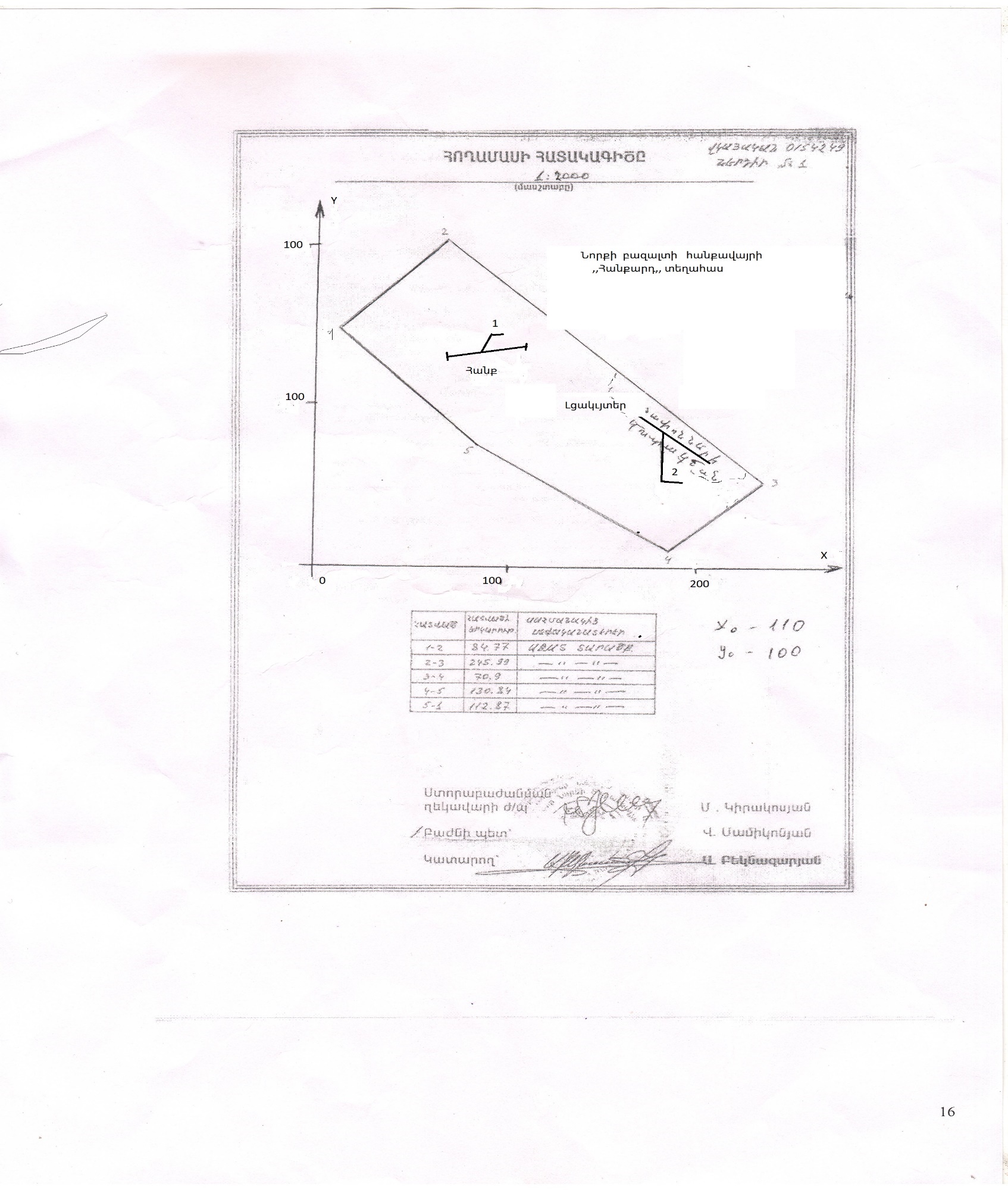 Քարտեզ-սխեմա մթնոլորտ արտանետողարտանետման աղբյուրների նշումով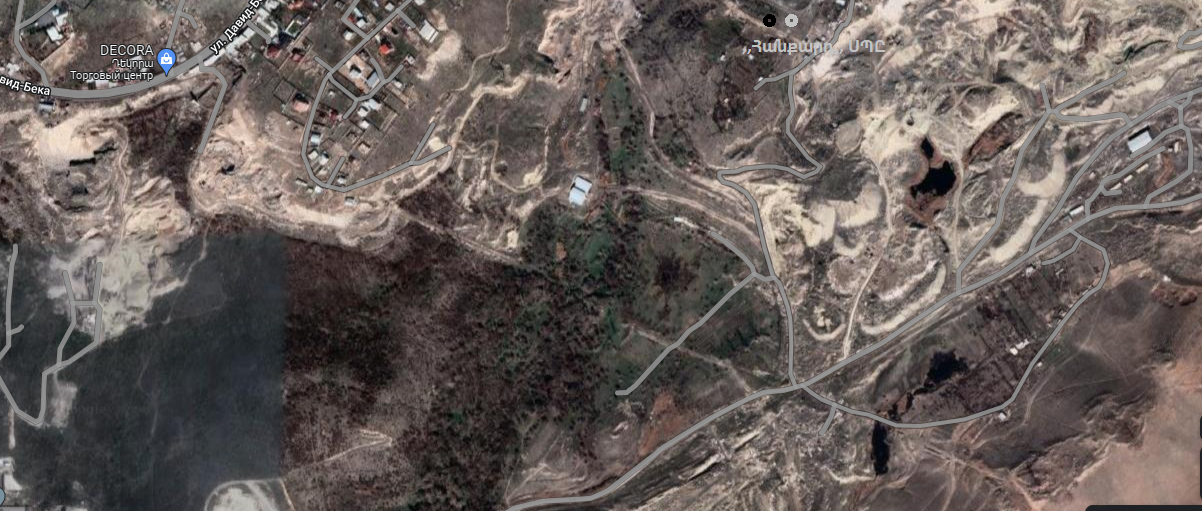 <<  ԿՎԱՐՑ  >>   Ա/Կ                           Հանքավայրի  տեղանքի իրավիճակային քարտեզը    տարածքում գտնվող   կառույցների նշումով6.  ՏՆՏԵՍՎԱՐՈՂ  ՍՈՒԲԵԿՏԻ  ԲՆՈՒԹԱԳԻՐԸ  ՈՐՊԵՍ  ՄԹՆՈԼՈՐՏՆ ԱՂՏՈՏՈՂ  ԱՂԲՅՈՒՐ      ՙՀԱՆՔԱՐԴ՚ ՍՊԸ նախատեսված է հանքավայրից  բազալտի հանքանյութի արտահանման համար :          Հանքարդյունահանման աշխատանքները իրականացվում է բաց եղանակով, առանց  հորատապայթեցման աշխատանքների: Հանքի շահագորշման ժամանակ հանույթային աշխատանքները, նախնական փխրեցումները կատարվում են հորատանցքային  լիցքերի և հորատասեպային եղանակով հիդրոմուրճի օգնությամբ: Բացհանքում հումքի արտահանման, տեղափոխման  ժամանակ աշխատում են 2 էքսկավատոր, 4 ավտոինքնաթափ: Հանքախորշից հանույթը բարձիչի միջոցով բարձվում է   ինքնաթափի մեջ  և տեղափոխվում :           Հանքավայրի շահագործման ժամանակ օդային ավազանի աղտոտման աղբյուր են հանդիսանում՝ էքսկավատորի,  ինքնաթափի  ներքին այրման շարժիչներից արտազատվող գազերը և աշխատանքային գործոններից առաջացած անօրգանական փոշիները:         Առաջացած  վնասակար նյութերը արտանետվում են   N1 և  N2    աղբյուրներից:         Մեքենաների գործունեության  համար տարեկան կիրառվում է  240 տոննա/տարի դիզելային վառելիք:         Մեքենաների ներքին այրման շարժիչներից արտանետվող վնասակար նյութերի հաշվարկի համար օգտագործվել են ՝ համաձայն  KORINAIR  եվրոպական մեթոդիկայում առաջարկվող գործակիցների ծախսվող դիզելային վառելիքի 1 կգ-ի համար                 Ածխածնի օքսիդ - 18.6 գ/կգ         Ազոտի օքսիդներ – 36.1 գ/կգ         Ածխաջրածիններ – 8.1 գ/կգ        Կախված մասնիկներ  /մոխիր/ - 2.9 գ/կգ       Ծծմբբային անհիդրիդի արտանետումները հաշվարկվում են ելնելով այն մոտեցումից , որ վառելիքում պարունակվող ամբողջ ծծումբը լիովին  վերածվում է ծծմբային անհիդրիդի , որի քանակը  հաշվարկվում է  հետևյալ բանձևով՝                                               ESO2 = 2 ∑ Ks.b , որտեղ՝             KS- ը      ծծմբի պարունակությունն  է՝   կգ/կգ             b – վառելիքի ծախսն է ՝ կգ     Եվրոպական անդամ պետություններում 2004թ դեկտեմբերի 31-ից սահմանվել է ծծմբի պարունակության նորմ օգտգործվող վառելիքում՜  50մգ/կգ, համձայն ԵՆ-590-2004 ստանդարտի  մինչև 2009թ.,  իսկ 2010թ՝. 10մգ/կգ: Այս նորմատիվով ծծմբային անհիդրիդի արտանետումները հաշվարկելիս  ստացվում են շատ փոքր քանակներ՝ 10-5  նիշով , այդ պատճառով ծծմբային անհիդրիդի արտանետումները հաշվարկում չեն ընդգրկված:               Հանքի շահագործմանը զուգընթաց  մակաբացման ապարները և հանքաքարի կոպիտ մշակման թափոնները տեղափոխվում են  լցակույտեր,  հետագայում  լցվում են հանքախորշեր  և հարթեցվում :         Տարեկան արտադրվում է ՝  80000 մ3  բազալտի  հանքաքար  :         Արտանետումների աղբյուրները բաց արտադրական մակերեսներ են, որոնց հագեցումը փոշեորսիչ սարքերով  գործնականում անհնար է: Փոշու արտանետումները նվազեցնելու նպատակով  չոր և շոգ  եղանակներին պարբերաբար կատարվում են ջրցանման աշխատանքներ:     Մթնոլորտ  արտանետվող վնասակար  նյութերի  ցանկը,  նրանց  ՍԹԽ –ն,  արտանետումների  քանակը  տ/տարի ներկայացված  է  աղյուսակ  1 -ում:    ՍԹԱ  նորմատիվների  հաշվարկի  համար  արտանետվող  վնասակար  նյութերի  արտանետման  աղբյուրների  պարամետրերը  և  արտանետվող  նյութերի  տեսակն ու քանակությունները     ներկայացված  են  աղյուսակ  3-ում:      Հաշվարկները  կատարվել  են  “Տարբեր  արտադրությունների  կողմից  մթնոլորտն  արտանետվող  նյութերի  արտանետումների  հաշվարկի  մեթոդիկան”  ժողովածուի  հիման  վրա :     Առաջիկա  տարիների ընթացքում աշխատանքային ծավալների փոփոխություններ չեն սպասվում, որի համար աղյուսակ 3 –ի հեռանկար սյունակը չի լրացվում:ՄԹՆՈԼՈՐՏ  ԱՐՏԱՆԵՏՎՈՂ  ԱՂՏՈՏՈՂ  ՆՅՈՒԹԵՐԻ  ԱՆՎԱՆԱՑԱՆԿԸ                                                                                                                         Աղյուսակ  1   Գումարային  հատկությամբ  օժտված  նյութեր չկան:         Սահմանային թույլատրելի առավելագույն միանվագ խտությունները /կոնցենտրացիաները /վերցված են  ՀՀ կռավարության 2006թ. փետրվարի 2-ի N 160-Ն  որոշմամբ հաստատված  ցանկից :      Համաձայն կառավարության 23 հոկտեմբերի 2013 թվականի N1174-Ն որոշման, որը ուժի մեջ է 16.11.2013թ.      Ազոտի երկօքսիդի  ՍԹԽ 0.2 մգ/մ3  է, նախկինում N 160-Ն որոշման մեջ գործող ՍԹԽ 0.085 մգ/մ3 փոխարեն:                                                                                                                                             ԱՂՅՈՒՍԱԿ 2 Զարկային  արտանետումներ  ունեցող  աղբյուրների  թվարկումը և բնութագիրըԿազմակերպության  արտադրատարածքում զարկային արտանետումներ չկան , այդ պատճառով  աղյուսակ  2-ը չի լրացվում :ՍԹԱ  ՆՈՐՄԱՏԻՎՆԵՐԻ  ՀԱՇՎԱՐԿԻ  ՀԱՄԱՐ  ԱՂՏՈՏՈՂ  ՆՅՈՒԹԵՐԻ  ՊԱՊՐԱՄԵՏՐԵՐ                                                                                                                     Աղյուսակ  3         3-րդ   աղյուսակի  շարունակությունը  3-րդ   աղյուսակի  շարունակությունը3-րդ աղյուսակի  շարունակությունը                   ՆՎ – Ներկա վիճակ                       Հ - Հեռանկարային7.   ՎՆԱՍԱԿԱՐ ՆՅՈՒԹԵՐԻ  ԱՐՏԱՆԵՏՈՒՄՆԵՐԻ ՑՐՄԱՆ   ՀԱՇՎԱՐԿԸ 1)   Օդերևութաբանական բնութագիրը և բնակավայրի մթնոլորտում աղտոտող նյութերի  ցրման պայմանները որոշող գործակիցները ներկայացվում են աղյուսակ 4-ում                                                                                                                                     ԱՂՅՈՒՍԱԿ  4OԴԵՐԵՎՈՒԹԱԲԱՆԱԿԱՆ   ԲՆՈՒԹԱԳՐԵՐԸ   ԵՎ  ԳՈՐԾԱԿԻՑՆԵՐԸ,  ՈՐՈՆՔ  ԲՆՈՐՈՇՈՒՄ  ԵՆ  ԲՆԱԿԵԼԻ ՏԱՐԱԾՔԻ  ՄԹՆՈԼՈՐՏՈՒՄ ՎՆԱՍԱԿԱՐ ՆՅՈՒԹԵՐԻ  ՑՐՄԱՆ  ՊԱՅՄԱՆՆԵՐԸ         2)  Վնասակար նյութերի արտանետումների ցրման հաշվարկի հակիրճ արդյունքները       Մթնոլորտում  վնասակար  նյութերի   ցրվածության  հաշվարկները  կատարելու  համար, կատարվել է մթնոլորտ արտանեվող վնասակար նյութերի արտանետման աղբյուրների գույքագրում և արտանետվող վնասակար նյութերի հաշվարկում: Ըստ գույքագրման արդյունքների, ճշգրտված  և  ուղղված  տվյալների  հիման  վրա  կազմվել և հաշվարկվել են  ՍԹԱ հաշվարկի  ելակետային  տվյալները` ԳՈՍՏ  17.2.3.02-14– ի պահանջներին համապատասխան, որը նեկայացված է  աղյուսակ 3-ում :     Հաշվարկները  կատարվել  են <<Տարբեր  արտադրությունների  կողմից  մթնոլորտն  աղտոտող  նյութերի  արտանետումների  հաշվարկի  մեթոդիկա >> ժողովածուի  հիման  վրա:                                                                                                                     Գետնամերձ խտությունների բաշխման որոշումը կատարվել է 1000x1000 մ քառակուսում 100 մ քայլով:        Նստեցման  անչափելիության  գործակիցն  ընդունվել  է  ա/ գազանման  վնասակար  նյութերի   և  մանր  դիսպերսության  աէրոզոլների  համար  1, փոշիների համար ,փոշեորսման բացակայության դեպքում ՝ 3 :     Վնասակար նյութերի արտանետումների ցրման հաշվարկը, որը կատարվում է Հայաստանի Հանրապետության շրջակա միջավայրի նախարարի կողմից հաստատված համակարգչային ծրագրերի հիման վրա:       Վնասակար նյութերի ցրման հաշվարկի մակերեսը պետք է ընդգրկի մինչև 0,05 ՍԹԽ աղտոտվածությամբ տարածքները, ընդ որում, արտանետման աղբյուրները պետք է տեղադրվեն ցրման հաշվարկի համար ընդունված մակերեսի կենտրոնական մասում, իսկ ցանցի քայլը պետք է թույլ տա գնահատելու աղտոտվածությունն արտանետող կազմակերպության տարածքի եզրին, սանիտարապաշտպանական գոտու սահմանի եզրին և ամենամոտ բնակելի տարածքներում:      Մթնոլորտում վնասակար նյութերի արտանետումների հաշվարկի արդյունքները ներկա վիճակի և հեռանկարի համար ցույց են տալիս, որ  սահմանային թույլատրելի խտության գերազանցում չի դիտվում ներկայացված նյութերի համար, ուստի այդ վնասակար նյութերի սահմանված նորմատիվները առաջարկվում է որպես ՍԹԱ :  8. ՍԹԱ  նորմատիվների որոշումը , արտանետումների   չափաքանակների  առաջարկը     1)Որոշված ՍԹԱ նորմատիվները առաջարկվում են , որպես արտանետումների չափաքանակներ , քանի որ աղտոտող նյութերի արտանետումները ցրվելու արդյունքում գետնամերձ շերտում  չեն գերազանցում սահմանային թույլատրելի խտությունները (ՍԹԽ):        Կազմակերպության արտանետումները տվյալ տեղանքի ֆոնային աղտոտվածության հետ մեկտեղ չեն գերազանցում այդ վնասակար նյութերի համար սահմանված չափանիշները :        Քանի որ Երևան քաղաքի մթնոլորտում փոշու, ազոտի օքսիդների, ծծմբային անհիդրիդի, ածխածնի օքսիդի ֆոնային աղտոտվածության մակարդակը գերազանցում է թույլատրելի նորմերը (ՍԹԿ), ուստի Երևանում գործող  աղտոտման աղբյուրների համար ցրման համակարգչային հաշվարկը կատարվում  է առանց ֆոնային աղտոտվածության տվյալների: Նշված նյութերի արտանետումների նորմավորումը կարգավորվում է ՀՀ բնապահպանության նախարարի 16.03.2005թ. N 78-Ա հրամանով, ըստ որի ամբողջ քաղաքի տարածքում փոշին 0.08 ՍԹԿ, (փոշու տվյալները ներկայացված է 0.5 մգ/մ3       ՍԹԿ ունեցող չտարբերակված փոշիների` այսինքն կախված մասնիկների համար), ծծմբային անհիդրիդի նորմը սահմանված է 0.5 ՍԹԿ, ածխածնի օքսիդինը` 0.1 ՍԹԿ: Ազոտի օքսիդի համար տարբեր համայնքների տարածքների համար սահմանված են տարբեր նորմեր, Արաբկիր 0.03 ՍԹԿ, Կենտրոն` 0.07 ՍԹԿ, Շենգավիթ` 0.5 ՍԹԿ:     2)Քանի որ արտանետումների արդյունքում ձևավորված  աղտոտող նյութերի  խտությունները  չեն գերազանցում համապատասխան սահմանային թույլատրելի խտությունները (ՍԹԽ), ուստի արտանետումների նվազեցման միջոցառումների ծրագիր տնտեսվարող սուբեկտի կողմից չի  մշակվում և աղ. 5-ը չի լրացվում :                                                                                                                     ԱՂՅՈՒՍԱԿ  5.ՍԹԱ  ՆՈՐՄԱՏԻՎՆԵՐ  ՀԱՍՆԵԼՈՒ  ՄԻՋՈՑԱՌՈՒՄՆԵՐԻ  ԾՐԱԳԻՐ9. Առաջարկվող  արտանետման չափաքանակները հանդիսանում են նախագծի անբաժանելի  մասը: Ներկայացվում է աղյուսակ 6-ի տեսքովԱՆՇԱՐԺ  ԱՂԲՅՈՒՐՆԵՐԻՑ  ԱՂՏՈՏՈՂ  ՆՅՈՒԹԵՐ  ՄԹՆՈԼՈՐՏ  ԱՐՏԱՆԵՏԵԼՈՒ         (՝ՙ ՀԱՆՔԱՐԴ՚  ՍՊԸ  )  ՉԱՓԱՔԱՆԱԿՆԵՐ /  ԱՐՏԱՆԵՏՄԱ  ԹՈՒՅԼՏՎՈՒԹՅՈՒՆՆԵՐ                                                                                                                 ԱՂՅՈՒՍԱԿ  610.   ԱՆԲԱՐԵՆՊԱՍՏ  ԿԼԻՄԱՅԱԿԱՆ  ՊԱՅՄԱՆՆԵՐԻ  ԺԱՄԱՆԱԿ  ԱՐՏԱՆԵՏՈՒՄՆԵՐԻ  ԿԱՐԳԱՎՈՐՄԱՆ  ՄԻՋՈՑԱՌՈՒՄՆԵՐ          Անբարենպաստ եղանակի դեպքում արտանետումների կարգավորման միջոցառումները կրում են կազմակերպչական-տեխնիկական բնույթ եւ գործնականորեն ընդգրկում են վնասակար նյութերի արտանետումների բոլոր աղբյուրները:Թույլ չտալ սարքավորման գերբեռնված աշխատանքԽստորեն հետևել տեխնոլոգիայի ընթացակարգինՎնասակար նյութերի արտանետումների քանակի մեծացման դեպքում հարկ է անմիջապես դանդաղեցնել կամ ժամանակավորապես դադարեցնել տվյալ սարքավորման աշխատանքը:Արգելել անսարք սարքավորումներով աշխատել :Արգելել հանքախորշում հանգստանալը : ՄԻՋՈՑԱՌՈՒՄՆԵՐ, ՈՐՈՆՔ  ՆԱԽԱՏԵՍՎՈՒՄ  ԵՎ  ԻՐԱԿԱՆԱՑՎՈՒՄ ԵՆ ԱՐՏԱ-ՆԵՏՈՒՄՆԵՐԻ ՎԵՐԱՀՍԿՄԱՆ  ԵՎ ՍԹԱ   ԿԱՏԱՐՄԱՆ  ՆՊԱՏԱԿՈՎ1.	Քանի որ ՍԹԱ կատարման համար պատասխանատու է կազմակերպությունը,  արտանետումներին հետևում և ստուգում է բնության պահպանության համար պատասխանատու անձը՝  ընկերության տնօրենը:2.	Վնասակար նյութերի արտանետումների քանակը որոշվում է այդ վնասակար նյութերի խտությունների և գազերի օդային խառնուրդների ծավալների ուղղակի չափման մեթոդներով: ՈՒղղակի չափման մեթոդների անհնարինության դեպքում թույլատրվում է տեսական հաշվարկի մեթոդը: Տվյալ դեպքում օգտագործվել է տեսական հաշվարկի մեթոդը:3.	Անբարենպաստ  կլիմայական պայմանների ժամանակ, բնակչության առողջության համար մթնոլորտի վնասաբեր աղտոտման ընթացքում կազմակերպությունը պարտավոր է վնասակար նյութերի արտանետումները իջեցնել ընդհուպ  մինչև աշխատանքի դադարեցումը:4.	Եթե վթարի արդյունքում ՍԹԱ-ի նորմատիվը գերազանցում է, ապա ձեռնարկությունը պարտավոր է հայտնել մթնոլորտի պահպանությանը վերահսկող մարմնին և անհապաղ միջոցներ ձեռնարկել վնասակար նյութերի արտանետումները սահմանափակելու ուղղությամբ , ինչպես նաև տեղեկատվություն հաղորդել ՀՀ  կառավարությանը  ենթակա ՙԱռողջապահական և աշխատանքային տեսչական մարմին՚ տեղեկատվություն հաղորդել վթարի և ձեռնարկած միջոցառումների մասին :              Քանի որ տվյալ կազմակեպցության  արտադրահրապարակից կատարվող արտանետումները չեն գերազանցում այդ նյութերի համար սահմանված չափաքանակները ուստի անհրաժեշտություն չկա անբարենպաստ կլիմայական  պայմանների ժամանակ կիրառել  արտանետումների կարգավորման միջոցառումներ:11.  ԳՐԱԿԱՆՈՒԹՅԱՆ   ՑԱՆԿԸ1.	ԳՕՍՏ 17.2. 3. 02 - 14 “  Արդյունբերական ձեռնարկությունների կողմից աղտոտող նյութերի թույլատրելի արտանետումների սահմանման կանոնները”:2.	Ñáîðíèê ìåòîäèê ïî ðàñ÷åòó âûáðîñîâ â àòìîñôåðó çàãðÿçíÿþùèõ âåùåñòâ ðàç    ëè÷íûìè ïðîèçâîäñòâàìè. Ëåíèíãðàä, Ãèäðîìåòåîèçäàò, 1986ã.3.	Âðåìåííàÿ èíñòðóêöèÿ î ïîðÿäêå ïðîâåäåíèÿ ðàáîò ïî óñòàíîâëåíèþ íîðìàòèâîâ äîïóñòèìûõ âûáðîñîâ âðåäíûõ âåùåñòâ â àòìîñôåðó äëÿ  îòäåëüíî íîðìèðóåìûõ ïðåäïðèÿòèé ïðîìûøëåííîñòè, ÎÍÄ-86.4.    ՀՀ  օրենք “Մթնոլորտային օդի պահպանության մասին”5.   ՀՀ կառավարության  11.01.2007թ. որոշում № 67-Ն “Մթնոլորտ արտանետումների կազմի նորմերի և հսկման մեթոդների տեխնիկական կանոնակարգը հաստատելու մասին”:6.   ՀՀ կառավարության  02..02.2006թ. որոշում № 160-Ն “Բնակավայրերում մթնոլորտային օդն աղտոտող նյութերի սահմանային թույլատրելի խտությունների (կոնցենտրացիաների-ՍԹԿ) նորմատիվները հաստատելու մասին”:7.     ՀՀ կառավարության  որոշում  27 դեկտեմբերի 2012 թվականի N 1673-Ն: “Մթնոլորտային օդն աղտոտող նյութերի սահմանային թույլատրելի արտանետումների նորմատիվների մշակման ու հաստատման կարգը սահամնելու և Հայաստանի Հանրապետության կառավարության 1999թ.-ի մարտի 30-ի N192 և 2008 թ.-ի օգոստոսի 21-ի N953-Ն որոշումներն ուժը կորցրած ճանաչելու մասին”:8 .        ՀՀ  կառավարության  23.01.2020  թվականի  N  62-Ն  որոշում`  ՙ  Հայաստանի հանրապետության  կառավարության  2012  թվականի  դեկտեմբերի  27-ի  N  1673  –Ն  որոշման մեջ փոփոխություններ և լրացումներ կատարելու մասին ՚ :Հ Ա Վ Ե Լ Վ Ա Ծ Ն Ե Ր                                                                                                           Հավելված  1ՏԵՂԱՆՔԻ ՌԵԼԻԵՖԻ ԳՈՐԾԱԿՑԻ  ՀԱՇՎԱՐԿԸ           H  =    4,0 մ   -    արտանետման ամենաբարձր աղբյուրը,          H0 =  70 մ      -    տեղանքի բարձրությունը, խորությունը          X0 =  1000 մ    -    արգելքի կենտրոնից մինչև ձեռնարկությունն ընկած                                     հեռավորությունը,                           a0 =  700     -     արգելքի եզրի կիսալայնքը,          Ռելիեֆի գործակիցը որոշված է հետևյալ բանաձևով՝                                       =1+  1 (m - 1)                       Գտնել  n1  և  n2-ի  արժեքները՝                         n1 = h/H0 = 4/ 70 = 0,05		n1<0,5                           n2 = a0/H0 = 700 /70  = 10                          n2 = 10 - ի դեպքում համաձայն աղյուսակի՝ գտնում ենք    m = 1,5               1  - որոշվում է x0 /a0 հարաբերությամբ                                   x0/a0 = 1000 : 700 = 1,4                Դիտում ենք գրաֆիկը և գտնում     1  - ի արժեքը`         1  = 0,28                          Տեղադրելով բանաձևի մեջ՝                                     = 1 + 0,28  ( 1.5 - 1) = 1,14                                                     = 1,14                                                                                                                Հավելված   2                       ՄԵՔԵՆԱՅԱԿԱՆ  ՀԱՇՎԱՐԿ  ,,ՀԱՆՔԱՐԴ,, Общие сведения.     Расчет проведен на ПК "ЭРА" v3.0 фирмы НПП "Логос-Плюс", Новосибирск     в соответствии с положениями документа "Методы расчетов рассеивания выбросов      вредных (загрязняющих) веществ в атмосферном воздухе" (МРР-2017).   -----------------------------------------------------------------------------------------  | Заключение экспертизы Министерства природных ресурсов и Росгидромета                    |  | на программу: письмо № 140-09213/20и от 30.11.2020                                      |   -----------------------------------------------------------------------------------------2. Параметры города   ПК ЭРА v3.0.  Модель: Разовые                Расчет проводится в соответствии с документом МРР-2017     Название: Ереван     Коэффициент А = 200     Скорость ветра Uмр =  25.0 м/с (для лета 25.0, для зимы 12.0)     Средняя скорость ветра = 2.9 м/с     Температура летняя =  33.0  град.C     Температура зимняя =  -3.6  град.C     Коэффициент рельефа =  1.00     Площадь города =  0.0 кв.км     Угол между направлением на СЕВЕР и осью Х = 90.0 угловых градусов3. Исходные параметры источников.   ПК ЭРА v3.0.  Модель: Разовые                Расчет проводится в соответствии с документом МРР-2017     Город     :011 Ереван.     Объект    :0001 Рудник (Анкард).     Вар.расч. :1     Расч.год: 2022 (СП)      Расчет проводился 04.09.2022 15:22     Примесь   :0301 - Азота диоксид                                                                                ПДКм.р для примеси 0301 = 0.2 мг/м3     Коэффициент рельефа (КР): индивидуальный с источников     Коэффициент оседания (F): индивидуальный с источников_____________________________________________________________________________________________________________________________    Код    |Реж|Тип|  H1 |  H2 |  D  |  Wo |   V1  |  T  |   X1   |   Y1   |   X2   |   Y2   |Alf| F | КР |Ди| Выброс  |RoГВС<Об~П>~<Ис>|~~~|~~~|~~м~~|~~м~~|~~м~~|~м/с~|~м3/с~~|градС|~~~м~~~~|~~~м~~~~|~~~м~~~~|~~~м~~~~|гр.|~~~|~~~~|~~|~~~г/с~~~|~~~~~000101 0001  1  П2    4.0        99.0  5.00 38488.5  20.0     2211     1232       65       30  79 1.0 1.000 0  1.000000 0.0004. Расчетные параметры Cм,Uм,Xм   ПК ЭРА v3.0.  Модель: Разовые                Расчет проводится в соответствии с документом МРР-2017     Город     :011 Ереван.     Объект    :0001 Рудник(Анкард) .     Вар.расч. :1     Расч.год: 2022 (СП)      Расчет проводился 04.09.2022 15:22     Сезон     :ЛЕТО (температура воздуха 33.0 град.С)     Примесь   :0301 - Азота диоксид                                                                                ПДКм.р для примеси 0301 = 0.2 мг/м3_____________________________________________________________________________| - Для линейных и площадных источников выброс является суммарным по всей   ||   площади, а Cm - концентрация одиночного источника, расположенного в     ||   центре симметрии, с суммарным М                                         ||~~~~~~~~~~~~~~~~~~~~~~~~~~~~~~~~~~~~~~~~~~~~~~~~~~~~~~~~~~~~~~~~~~~~~~~~~~~||________________Источники________________|_____Их расчетные параметры______||Номер|    Код    |Режим|     M      |Тип |     Cm     |    Um   |    Xm    ||-п/п-|<об-п>-<ис>|-----|------------|----|-[доли ПДК]-|--[м/с]--|----[м]---||   1 |000101 0001|  1  |    1.000000| П2 |   0.050637 | 353.93  |   811.8  ||~~~~~~~~~~~~~~~~~~~~~~~~~~~~~~~~~~~~~~~~~~~~~~~~~~~~~~~~~~~~~~~~~~~~~~~~~~~||          Суммарный Mq =    1.000000 г/с                                   ||          Сумма Cм по всем источникам =      0.050637 долей ПДК            ||---------------------------------------------------------------------------||              Средневзвешенная опасная скорость ветра = 353.93 м/с         ||___________________________________________________________________________|5. Управляющие параметры расчета   ПК ЭРА v3.0.  Модель: Разовые                Расчет проводится в соответствии с документом МРР-2017     Город     :011 Ереван.     Объект    :0001 Рудник (Анкард).     Вар.расч. :1     Расч.год: 2022 (СП)      Расчет проводился 04.09.2022 15:22     Сезон     :ЛЕТО (температура воздуха 33.0 град.С)     Примесь   :0301 - Азота диоксид                                                                                ПДКм.р для примеси 0301 = 0.2 мг/м3     Фоновая концентрация не задана     Расчет по прямоугольнику 001 : 4860x2700 с шагом 270     Направление ветра: автоматический поиск опасного направления от 0 до 360 град.     Скорость ветра: автоматический поиск опасной скорости от 0.5 до 25.0(Uмр) м/с     Средневзвешенная опасная скорость ветра Uсв= 353.93 м/с6. Результаты расчета в виде таблицы.   ПК ЭРА v3.0.  Модель: Разовые                Расчет проводится в соответствии с документом МРР-2017     Город     :011 Ереван.     Объект    :0001 Рудник (Анкард)     Вар.расч. :1     Расч.год: 2022 (СП)      Расчет проводился 04.09.2022 15:22     Примесь   :0301 - Азота диоксид                                                                                ПДКм.р для примеси 0301 = 0.2 мг/м3     Расчет проводился на прямоугольнике 1     с параметрами: координаты центра X= 2402,  Y= 1355                    размеры: длина(по Х)= 4860, ширина(по Y)= 2700, шаг сетки= 270     Фоновая концентрация не задана     Направление ветра:  автоматический поиск опасного направления от 0 до 360 град.     Скорость ветра: автоматический поиск опасной скорости от 0.5 до 25.0(Uмр) м/с            ___________Расшифровка_обозначений____________            | Qс - суммарная концентрация [доли ПДК]     |            | Cс - суммарная концентрация [мг/м.куб]     |            | Фоп- опасное направл. ветра [ угл. град.]  |            | Uоп- опасная скорость ветра [    м/с    ]  |    |~~~~~~~~                                            ~~~~~~~~~~~~|    | -Если в расчете один источник, то его вклад и код не печатаются|    | -Если в строке Cmax=< 0.05 ПДК, то Фоп,Uоп,Ви,Kи не печатаются |    ~~~~~~~~~~~~~~~~~~~~~~~~~~~~~~~~~~~~~~~~~~~~~~~~~~~~~~~~~~~~~~~~~~___________ y=  2705 : Y-строка  1  Cmax=  0.000 долей ПДК (x=  4832.0; напр.ветра=241)----------:_________________________________________________________________________________________________________ x=   -28 :   242:   512:   782:  1052:  1322:  1592:  1862:  2132:  2402:  2672:  2942:  3212:  3482:  3752:  4022:----------:------:------:------:------:------:------:------:------:------:------:------:------:------:------:------:Qc : 0.000: 0.000: 0.000: 0.000: 0.000: 0.000: 0.000: 0.000: 0.000: 0.000: 0.000: 0.000: 0.000: 0.000: 0.000: 0.000:Cc : 0.000: 0.000: 0.000: 0.000: 0.000: 0.000: 0.000: 0.000: 0.000: 0.000: 0.000: 0.000: 0.000: 0.000: 0.000: 0.000:~~~~~~~~~~~~~~~~~~~~~~~~~~~~~~~~~~~~~~~~~~~~~~~~~~~~~~~~~~~~~~~~~~~~~~~~~~~~~~~~~~~~~~~~~~~~~~~~~~~~~~~~~~~~~~~~~~~~----_____________________ x=   4292:  4562:  4832:----------:------:------:Qc : 0.000: 0.000: 0.000:Cc : 0.000: 0.000: 0.000:~~~~~~~~~~~~~~~~~~~~~~~~~___________ y=  2435 : Y-строка  2  Cmax=  0.000 долей ПДК (x=  4832.0; напр.ветра=245)----------:_________________________________________________________________________________________________________ x=   -28 :   242:   512:   782:  1052:  1322:  1592:  1862:  2132:  2402:  2672:  2942:  3212:  3482:  3752:  4022:----------:------:------:------:------:------:------:------:------:------:------:------:------:------:------:------:Qc : 0.000: 0.000: 0.000: 0.000: 0.000: 0.000: 0.000: 0.000: 0.000: 0.000: 0.000: 0.000: 0.000: 0.000: 0.000: 0.000:Cc : 0.000: 0.000: 0.000: 0.000: 0.000: 0.000: 0.000: 0.000: 0.000: 0.000: 0.000: 0.000: 0.000: 0.000: 0.000: 0.000:~~~~~~~~~~~~~~~~~~~~~~~~~~~~~~~~~~~~~~~~~~~~~~~~~~~~~~~~~~~~~~~~~~~~~~~~~~~~~~~~~~~~~~~~~~~~~~~~~~~~~~~~~~~~~~~~~~~~----_____________________ x=   4292:  4562:  4832:----------:------:------:Qc : 0.000: 0.000: 0.000:Cc : 0.000: 0.000: 0.000:~~~~~~~~~~~~~~~~~~~~~~~~~___________ y=  2165 : Y-строка  3  Cmax=  0.000 долей ПДК (x=  4832.0; напр.ветра=250)----------:_________________________________________________________________________________________________________ x=   -28 :   242:   512:   782:  1052:  1322:  1592:  1862:  2132:  2402:  2672:  2942:  3212:  3482:  3752:  4022:----------:------:------:------:------:------:------:------:------:------:------:------:------:------:------:------:Qc : 0.000: 0.000: 0.000: 0.000: 0.000: 0.000: 0.000: 0.000: 0.000: 0.000: 0.000: 0.000: 0.000: 0.000: 0.000: 0.000:Cc : 0.000: 0.000: 0.000: 0.000: 0.000: 0.000: 0.000: 0.000: 0.000: 0.000: 0.000: 0.000: 0.000: 0.000: 0.000: 0.000:~~~~~~~~~~~~~~~~~~~~~~~~~~~~~~~~~~~~~~~~~~~~~~~~~~~~~~~~~~~~~~~~~~~~~~~~~~~~~~~~~~~~~~~~~~~~~~~~~~~~~~~~~~~~~~~~~~~~----_____________________ x=   4292:  4562:  4832:----------:------:------:Qc : 0.000: 0.000: 0.000:Cc : 0.000: 0.000: 0.000:~~~~~~~~~~~~~~~~~~~~~~~~~___________ y=  1895 : Y-строка  4  Cmax=  0.000 долей ПДК (x=  4832.0; напр.ветра=256)----------:_________________________________________________________________________________________________________ x=   -28 :   242:   512:   782:  1052:  1322:  1592:  1862:  2132:  2402:  2672:  2942:  3212:  3482:  3752:  4022:----------:------:------:------:------:------:------:------:------:------:------:------:------:------:------:------:Qc : 0.000: 0.000: 0.000: 0.000: 0.000: 0.000: 0.000: 0.000: 0.000: 0.000: 0.000: 0.000: 0.000: 0.000: 0.000: 0.000:Cc : 0.000: 0.000: 0.000: 0.000: 0.000: 0.000: 0.000: 0.000: 0.000: 0.000: 0.000: 0.000: 0.000: 0.000: 0.000: 0.000:~~~~~~~~~~~~~~~~~~~~~~~~~~~~~~~~~~~~~~~~~~~~~~~~~~~~~~~~~~~~~~~~~~~~~~~~~~~~~~~~~~~~~~~~~~~~~~~~~~~~~~~~~~~~~~~~~~~~----_____________________ x=   4292:  4562:  4832:----------:------:------:Qc : 0.000: 0.000: 0.000:Cc : 0.000: 0.000: 0.000:~~~~~~~~~~~~~~~~~~~~~~~~~___________ y=  1625 : Y-строка  5  Cmax=  0.000 долей ПДК (x=  4832.0; напр.ветра=261)----------:_________________________________________________________________________________________________________ x=   -28 :   242:   512:   782:  1052:  1322:  1592:  1862:  2132:  2402:  2672:  2942:  3212:  3482:  3752:  4022:----------:------:------:------:------:------:------:------:------:------:------:------:------:------:------:------:Qc : 0.000: 0.000: 0.000: 0.000: 0.000: 0.000: 0.000: 0.000: 0.000: 0.000: 0.000: 0.000: 0.000: 0.000: 0.000: 0.000:Cc : 0.000: 0.000: 0.000: 0.000: 0.000: 0.000: 0.000: 0.000: 0.000: 0.000: 0.000: 0.000: 0.000: 0.000: 0.000: 0.000:~~~~~~~~~~~~~~~~~~~~~~~~~~~~~~~~~~~~~~~~~~~~~~~~~~~~~~~~~~~~~~~~~~~~~~~~~~~~~~~~~~~~~~~~~~~~~~~~~~~~~~~~~~~~~~~~~~~~----_____________________ x=   4292:  4562:  4832:----------:------:------:Qc : 0.000: 0.000: 0.000:Cc : 0.000: 0.000: 0.000:~~~~~~~~~~~~~~~~~~~~~~~~~___________ y=  1355 : Y-строка  6  Cmax=  0.000 долей ПДК (x=  4832.0; напр.ветра=267)----------:_________________________________________________________________________________________________________ x=   -28 :   242:   512:   782:  1052:  1322:  1592:  1862:  2132:  2402:  2672:  2942:  3212:  3482:  3752:  4022:----------:------:------:------:------:------:------:------:------:------:------:------:------:------:------:------:Qc : 0.000: 0.000: 0.000: 0.000: 0.000: 0.000: 0.000: 0.000: 0.000: 0.000: 0.000: 0.000: 0.000: 0.000: 0.000: 0.000:Cc : 0.000: 0.000: 0.000: 0.000: 0.000: 0.000: 0.000: 0.000: 0.000: 0.000: 0.000: 0.000: 0.000: 0.000: 0.000: 0.000:~~~~~~~~~~~~~~~~~~~~~~~~~~~~~~~~~~~~~~~~~~~~~~~~~~~~~~~~~~~~~~~~~~~~~~~~~~~~~~~~~~~~~~~~~~~~~~~~~~~~~~~~~~~~~~~~~~~~----_____________________ x=   4292:  4562:  4832:----------:------:------:Qc : 0.000: 0.000: 0.000:Cc : 0.000: 0.000: 0.000:~~~~~~~~~~~~~~~~~~~~~~~~~___________ y=  1085 : Y-строка  7  Cmax=  0.000 долей ПДК (x=  4832.0; напр.ветра=273)----------:_________________________________________________________________________________________________________ x=   -28 :   242:   512:   782:  1052:  1322:  1592:  1862:  2132:  2402:  2672:  2942:  3212:  3482:  3752:  4022:----------:------:------:------:------:------:------:------:------:------:------:------:------:------:------:------:Qc : 0.000: 0.000: 0.000: 0.000: 0.000: 0.000: 0.000: 0.000: 0.000: 0.000: 0.000: 0.000: 0.000: 0.000: 0.000: 0.000:Cc : 0.000: 0.000: 0.000: 0.000: 0.000: 0.000: 0.000: 0.000: 0.000: 0.000: 0.000: 0.000: 0.000: 0.000: 0.000: 0.000:~~~~~~~~~~~~~~~~~~~~~~~~~~~~~~~~~~~~~~~~~~~~~~~~~~~~~~~~~~~~~~~~~~~~~~~~~~~~~~~~~~~~~~~~~~~~~~~~~~~~~~~~~~~~~~~~~~~~----_____________________ x=   4292:  4562:  4832:----------:------:------:Qc : 0.000: 0.000: 0.000:Cc : 0.000: 0.000: 0.000:~~~~~~~~~~~~~~~~~~~~~~~~~___________ y=   815 : Y-строка  8  Cmax=  0.000 долей ПДК (x=  4832.0; напр.ветра=279)----------:_________________________________________________________________________________________________________ x=   -28 :   242:   512:   782:  1052:  1322:  1592:  1862:  2132:  2402:  2672:  2942:  3212:  3482:  3752:  4022:----------:------:------:------:------:------:------:------:------:------:------:------:------:------:------:------:Qc : 0.000: 0.000: 0.000: 0.000: 0.000: 0.000: 0.000: 0.000: 0.000: 0.000: 0.000: 0.000: 0.000: 0.000: 0.000: 0.000:Cc : 0.000: 0.000: 0.000: 0.000: 0.000: 0.000: 0.000: 0.000: 0.000: 0.000: 0.000: 0.000: 0.000: 0.000: 0.000: 0.000:~~~~~~~~~~~~~~~~~~~~~~~~~~~~~~~~~~~~~~~~~~~~~~~~~~~~~~~~~~~~~~~~~~~~~~~~~~~~~~~~~~~~~~~~~~~~~~~~~~~~~~~~~~~~~~~~~~~~----_____________________ x=   4292:  4562:  4832:----------:------:------:Qc : 0.000: 0.000: 0.000:Cc : 0.000: 0.000: 0.000:~~~~~~~~~~~~~~~~~~~~~~~~~___________ y=   545 : Y-строка  9  Cmax=  0.000 долей ПДК (x=  4832.0; напр.ветра=285)----------:_________________________________________________________________________________________________________ x=   -28 :   242:   512:   782:  1052:  1322:  1592:  1862:  2132:  2402:  2672:  2942:  3212:  3482:  3752:  4022:----------:------:------:------:------:------:------:------:------:------:------:------:------:------:------:------:Qc : 0.000: 0.000: 0.000: 0.000: 0.000: 0.000: 0.000: 0.000: 0.000: 0.000: 0.000: 0.000: 0.000: 0.000: 0.000: 0.000:Cc : 0.000: 0.000: 0.000: 0.000: 0.000: 0.000: 0.000: 0.000: 0.000: 0.000: 0.000: 0.000: 0.000: 0.000: 0.000: 0.000:~~~~~~~~~~~~~~~~~~~~~~~~~~~~~~~~~~~~~~~~~~~~~~~~~~~~~~~~~~~~~~~~~~~~~~~~~~~~~~~~~~~~~~~~~~~~~~~~~~~~~~~~~~~~~~~~~~~~----_____________________ x=   4292:  4562:  4832:----------:------:------:Qc : 0.000: 0.000: 0.000:Cc : 0.000: 0.000: 0.000:~~~~~~~~~~~~~~~~~~~~~~~~~___________ y=   275 : Y-строка 10  Cmax=  0.000 долей ПДК (x=  4832.0; напр.ветра=290)----------:_________________________________________________________________________________________________________ x=   -28 :   242:   512:   782:  1052:  1322:  1592:  1862:  2132:  2402:  2672:  2942:  3212:  3482:  3752:  4022:----------:------:------:------:------:------:------:------:------:------:------:------:------:------:------:------:Qc : 0.000: 0.000: 0.000: 0.000: 0.000: 0.000: 0.000: 0.000: 0.000: 0.000: 0.000: 0.000: 0.000: 0.000: 0.000: 0.000:Cc : 0.000: 0.000: 0.000: 0.000: 0.000: 0.000: 0.000: 0.000: 0.000: 0.000: 0.000: 0.000: 0.000: 0.000: 0.000: 0.000:~~~~~~~~~~~~~~~~~~~~~~~~~~~~~~~~~~~~~~~~~~~~~~~~~~~~~~~~~~~~~~~~~~~~~~~~~~~~~~~~~~~~~~~~~~~~~~~~~~~~~~~~~~~~~~~~~~~~----_____________________ x=   4292:  4562:  4832:----------:------:------:Qc : 0.000: 0.000: 0.000:Cc : 0.000: 0.000: 0.000:~~~~~~~~~~~~~~~~~~~~~~~~~___________ y=     5 : Y-строка 11  Cmax=  0.000 долей ПДК (x=  4832.0; напр.ветра=295)----------:_________________________________________________________________________________________________________ x=   -28 :   242:   512:   782:  1052:  1322:  1592:  1862:  2132:  2402:  2672:  2942:  3212:  3482:  3752:  4022:----------:------:------:------:------:------:------:------:------:------:------:------:------:------:------:------:Qc : 0.000: 0.000: 0.000: 0.000: 0.000: 0.000: 0.000: 0.000: 0.000: 0.000: 0.000: 0.000: 0.000: 0.000: 0.000: 0.000:Cc : 0.000: 0.000: 0.000: 0.000: 0.000: 0.000: 0.000: 0.000: 0.000: 0.000: 0.000: 0.000: 0.000: 0.000: 0.000: 0.000:~~~~~~~~~~~~~~~~~~~~~~~~~~~~~~~~~~~~~~~~~~~~~~~~~~~~~~~~~~~~~~~~~~~~~~~~~~~~~~~~~~~~~~~~~~~~~~~~~~~~~~~~~~~~~~~~~~~~----_____________________ x=   4292:  4562:  4832:----------:------:------:Qc : 0.000: 0.000: 0.000:Cc : 0.000: 0.000: 0.000:~~~~~~~~~~~~~~~~~~~~~~~~~ Результаты расчета в точке максимума   ПК ЭРА v3.0.  Модель: Разовые                Расчет проводится в соответствии с документом МРР-2017          Координаты точки :  X=  4832.0 м,  Y=  2705.0 м                                     _____________________________ Максимальная суммарная концентрация | Cs=   0.0000949 доли ПДКмр|                                     |       0.0000190 мг/м3     |                                     ~~~~~~~~~~~~~~~~~~~~~~~~~~~~~   Достигается при опасном  направлении   241 град.                       и скорости ветра 25.00 м/сВсего источников: 1. В таблице заказано вкладчиков не более чем с 95% вклада_____________________________________ВКЛАДЫ_ИСТОЧНИКОВ_______________________________|Ном.|    Код    |Режим|Тип|   Выброс  |    Вклад   |Вклад в%| Сум. %| Коэф.влияния ||----|<Об-П>-<Ис>|-----|---|---M-(Mq)--|-C[доли ПДК]|--------|-------|---- b=C/M ---||  1 |000101 0001|   1 | П2|     1.0000|   0.000095 | 100.0  | 100.0 | 0.000094855  ||                              В сумме =   0.000095   100.0                         |~~~~~~~~~~~~~~~~~~~~~~~~~~~~~~~~~~~~~~~~~~~~~~~~~~~~~~~~~~~~~~~~~~~~~~~~~~~~~~~~~~~~~7. Суммарные концентрации в узлах расчетной сетки.   ПК ЭРА v3.0.  Модель: Разовые                Расчет проводится в соответствии с документом МРР-2017     Город     :011 Ереван.     Объект    :0001 Рудник (Анкард)..     Вар.расч. :1     Расч.год: 2022 (СП)      Расчет проводился 04.09.2022 15:22     Примесь   :0301 - Азота диоксид                                                                                ПДКм.р для примеси 0301 = 0.2 мг/м3       _____Параметры_расчетного_прямоугольника_No  1_____      |  Координаты центра  : X=     2402 м;  Y=     1355 |      |  Длина и ширина     : L=   4860 м;  B=   2700 м   |      |  Шаг сетки (dX=dY)  : D=    270 м                 |       ~~~~~~~~~~~~~~~~~~~~~~~~~~~~~~~~~~~~~~~~~~~~~~~~~~~     Фоновая концентрация не задана     Направление ветра:  автоматический поиск опасного направления от 0 до 360 град.     Скорость ветра: автоматический поиск опасной скорости от 0.5 до 25.0(Uмр) м/с   (Символ ^ означает наличие источника вблизи расчетного узла)      1     2     3     4     5     6     7     8     9     10    11    12    13    14    15    16    17    18     *--|-----|-----|-----|-----|-----|-----|-----|-----|-----C-----|-----|-----|-----|-----|-----|-----|-----|--- 1-|  .     .     .     .     .     .     .     .     .     .     .     .     .     .     .     .     .     .    |- 1                                                                                                                 | 2-|  .     .     .     .     .     .     .     .     .     .     .     .     .     .     .     .     .     .    |- 2                                                                                                                 | 3-|  .     .     .     .     .     .     .     .     .     .     .     .     .     .     .     .     .     .    |- 3                                                                                                                 | 4-|  .     .     .     .     .     .     .     .     .     .     .     .     .     .     .     .     .     .    |- 4                                                                                                                 | 5-|  .     .     .     .     .     .     .     .     .     .     .     .     .     .     .     .     .     .    |- 5                                                                                                                 | 6-C  .     .     .     .     .     .     .     .    0.000  .     .     .     .     .     .     .     .     .    C- 6                                                                                                                 | 7-|  .     .     .     .     .     .     .     .    0.000  .     .     .     .     .     .     .     .     .    |- 7                                                                                                                 | 8-|  .     .     .     .     .     .     .     .     .     .     .     .     .     .     .     .     .     .    |- 8                                                                                                                 | 9-|  .     .     .     .     .     .     .     .     .     .     .     .     .     .     .     .     .     .    |- 9                                                                                                                 |10-|  .     .     .     .     .     .     .     .     .     .     .     .     .     .     .     .     .     .    |-10                                                                                                                 |11-|  .     .     .     .     .     .     .     .     .     .     .     .     .     .     .     .     .     .    |-11                                                                                                                 |   |--|-----|-----|-----|-----|-----|-----|-----|-----|-----C-----|-----|-----|-----|-----|-----|-----|-----|---      1     2     3     4     5     6     7     8     9     10    11    12    13    14    15    16    17    18        19      --|---      .    |- 1           |      .    |- 2           |      .    |- 3           |      .    |- 4           |      .    |- 5           |      .    C- 6           |      .    |- 7           |      .    |- 8           |      .    |- 9           |      .    |-10           |      .    |-11           |    --|---      19         В целом по расчетному прямоугольнику: Максимальная концентрация ---------> Cм =  0.0000949 долей ПДКмр                                         =  0.0000190 мг/м3 Достигается в точке с координатами:  Xм =  4832.0 м     ( X-столбец 19, Y-строка 1)      Yм =  2705.0 м При опасном направлении ветра  :     241 град.  и "опасной" скорости ветра    : 25.00 м/с3. Исходные параметры источников.   ПК ЭРА v3.0.  Модель: Разовые                Расчет проводится в соответствии с документом МРР-2017     Город     :011 Ереван.     Объект    :0001 Рудник (Анкард)..     Вар.расч. :1     Расч.год: 2022 (СП)      Расчет проводился 04.09.2022 15:22     Примесь   :0337 - Углерода оксид                                                                               ПДКм.р для примеси 0337 = 5.0 мг/м3     Коэффициент рельефа (КР): индивидуальный с источников     Коэффициент оседания (F): индивидуальный с источников_____________________________________________________________________________________________________________________________    Код    |Реж|Тип|  H1 |  H2 |  D  |  Wo |   V1  |  T  |   X1   |   Y1   |   X2   |   Y2   |Alf| F | КР |Ди| Выброс  |RoГВС<Об~П>~<Ис>|~~~|~~~|~~м~~|~~м~~|~~м~~|~м/с~|~м3/с~~|градС|~~~м~~~~|~~~м~~~~|~~~м~~~~|~~~м~~~~|гр.|~~~|~~~~|~~|~~~г/с~~~|~~~~~000101 0001  1  П2    4.0        99.0  5.00 38488.5  20.0     2211     1232       65       30  79 1.0 1.000 0 0.5100000 0.0004. Расчетные параметры Cм,Uм,Xм   ПК ЭРА v3.0.  Модель: Разовые                Расчет проводится в соответствии с документом МРР-2017     Город     :011 Ереван.     Объект    :0001 Рудник (Анкард)..     Вар.расч. :1     Расч.год: 2022 (СП)      Расчет проводился 04.09.2022 15:22     Сезон     :ЛЕТО (температура воздуха 33.0 град.С)     Примесь   :0337 - Углерода оксид                                                                               ПДКм.р для примеси 0337 = 5.0 мг/м3_____________________________________________________________________________| - Для линейных и площадных источников выброс является суммарным по всей   ||   площади, а Cm - концентрация одиночного источника, расположенного в     ||   центре симметрии, с суммарным М                                         ||~~~~~~~~~~~~~~~~~~~~~~~~~~~~~~~~~~~~~~~~~~~~~~~~~~~~~~~~~~~~~~~~~~~~~~~~~~~||________________Источники________________|_____Их расчетные параметры______||Номер|    Код    |Режим|     M      |Тип |     Cm     |    Um   |    Xm    ||-п/п-|<об-п>-<ис>|-----|------------|----|-[доли ПДК]-|--[м/с]--|----[м]---||   1 |000101 0001|  1  |    0.510000| П2 |   0.001033 | 353.93  |   811.8  ||~~~~~~~~~~~~~~~~~~~~~~~~~~~~~~~~~~~~~~~~~~~~~~~~~~~~~~~~~~~~~~~~~~~~~~~~~~~||          Суммарный Mq =    0.510000 г/с                                   ||          Сумма Cм по всем источникам =      0.001033 долей ПДК            ||---------------------------------------------------------------------------||              Средневзвешенная опасная скорость ветра = 353.93 м/с         ||---------------------------------------------------------------------------||           Дальнейший расчет нецелесообразен: Сумма Cм <  0.05 долей ПДК   ||___________________________________________________________________________|5. Управляющие параметры расчета   ПК ЭРА v3.0.  Модель: Разовые                Расчет проводится в соответствии с документом МРР-2017     Город     :011 Ереван.     Объект    :0001 Рудник (Анкард).     Вар.расч. :1     Расч.год: 2022 (СП)      Расчет проводился 04.09.2022 15:22     Сезон     :ЛЕТО (температура воздуха 33.0 град.С)     Примесь   :0337 - Углерода оксид                                                                               ПДКм.р для примеси 0337 = 5.0 мг/м3     Фоновая концентрация не задана     Расчет по прямоугольнику 001 : 4860x2700 с шагом 270     Направление ветра: автоматический поиск опасного направления от 0 до 360 град.     Скорость ветра: автоматический поиск опасной скорости от 0.5 до 25.0(Uмр) м/с     Средневзвешенная опасная скорость ветра Uсв= 353.93 м/с6. Результаты расчета в виде таблицы.   ПК ЭРА v3.0.  Модель: Разовые                Расчет проводится в соответствии с документом МРР-2017     Город     :011 Ереван.     Объект    :0001 Рудник (Анкард).     Вар.расч. :1     Расч.год: 2022 (СП)      Расчет проводился 04.09.2022 15:22     Примесь   :0337 - Углерода оксид                                                                               ПДКм.р для примеси 0337 = 5.0 мг/м3Расчет не проводился: Cм < 0.05 долей ПДК7. Суммарные концентрации в узлах расчетной сетки.   ПК ЭРА v3.0.  Модель: Разовые                Расчет проводится в соответствии с документом МРР-2017     Город     :011 Ереван.     Объект    :0001 Рудник (Анкард).     Вар.расч. :1     Расч.год: 2022 (СП)      Расчет проводился 04.09.2022 15:22     Примесь   :0337 - Углерода оксид                                                                               ПДКм.р для примеси 0337 = 5.0 мг/м3Расчет не проводился: Cм < 0.05 долей ПДК3. Исходные параметры источников.   ПК ЭРА v3.0.  Модель: Разовые                Расчет проводится в соответствии с документом МРР-2017     Город     :011 Ереван.     Объект    :0001 Рудник (Анкард).     Вар.расч. :1     Расч.год: 2022 (СП)      Расчет проводился 04.09.2022 15:22     Примесь   :2754 - Углеводороды предельные C12-C-19                                                             ПДКм.р для примеси 2754 = 1.0 мг/м3     Коэффициент рельефа (КР): индивидуальный с источников     Коэффициент оседания (F): индивидуальный с источников_____________________________________________________________________________________________________________________________    Код    |Реж|Тип|  H1 |  H2 |  D  |  Wo |   V1  |  T  |   X1   |   Y1   |   X2   |   Y2   |Alf| F | КР |Ди| Выброс  |RoГВС<Об~П>~<Ис>|~~~|~~~|~~м~~|~~м~~|~~м~~|~м/с~|~м3/с~~|градС|~~~м~~~~|~~~м~~~~|~~~м~~~~|~~~м~~~~|гр.|~~~|~~~~|~~|~~~г/с~~~|~~~~~000101 0001  1  П2    4.0        99.0  5.00 38488.5  20.0     2211     1232       65       30  79 1.0 1.000 0 0.2200000 0.0004. Расчетные параметры Cм,Uм,Xм   ПК ЭРА v3.0.  Модель: Разовые                Расчет проводится в соответствии с документом МРР-2017     Город     :011 Ереван.     Объект    :0001 Рудник (Анкард).     Вар.расч. :1     Расч.год: 2022 (СП)      Расчет проводился 04.09.2022 15:22     Сезон     :ЛЕТО (температура воздуха 33.0 град.С)     Примесь   :2754 - Углеводороды предельные C12-C-19                                                             ПДКм.р для примеси 2754 = 1.0 мг/м3_____________________________________________________________________________| - Для линейных и площадных источников выброс является суммарным по всей   ||   площади, а Cm - концентрация одиночного источника, расположенного в     ||   центре симметрии, с суммарным М                                         ||~~~~~~~~~~~~~~~~~~~~~~~~~~~~~~~~~~~~~~~~~~~~~~~~~~~~~~~~~~~~~~~~~~~~~~~~~~~||________________Источники________________|_____Их расчетные параметры______||Номер|    Код    |Режим|     M      |Тип |     Cm     |    Um   |    Xm    ||-п/п-|<об-п>-<ис>|-----|------------|----|-[доли ПДК]-|--[м/с]--|----[м]---||   1 |000101 0001|  1  |    0.220000| П2 |   0.002228 | 353.93  |   811.8  ||~~~~~~~~~~~~~~~~~~~~~~~~~~~~~~~~~~~~~~~~~~~~~~~~~~~~~~~~~~~~~~~~~~~~~~~~~~~||          Суммарный Mq =    0.220000 г/с                                   ||          Сумма Cм по всем источникам =      0.002228 долей ПДК            ||---------------------------------------------------------------------------||              Средневзвешенная опасная скорость ветра = 353.93 м/с         ||---------------------------------------------------------------------------||           Дальнейший расчет нецелесообразен: Сумма Cм <  0.05 долей ПДК   ||___________________________________________________________________________|5. Управляющие параметры расчета   ПК ЭРА v3.0.  Модель: Разовые                Расчет проводится в соответствии с документом МРР-2017     Город     :011 Ереван.     Объект    :0001 Рудник (Анкард).     Вар.расч. :1     Расч.год: 2022 (СП)      Расчет проводился 04.09.2022 15:22     Сезон     :ЛЕТО (температура воздуха 33.0 град.С)     Примесь   :2754 - Углеводороды предельные C12-C-19                                                             ПДКм.р для примеси 2754 = 1.0 мг/м3     Фоновая концентрация не задана     Расчет по прямоугольнику 001 : 4860x2700 с шагом 270     Направление ветра: автоматический поиск опасного направления от 0 до 360 град.     Скорость ветра: автоматический поиск опасной скорости от 0.5 до 25.0(Uмр) м/с     Средневзвешенная опасная скорость ветра Uсв= 353.93 м/с6. Результаты расчета в виде таблицы.   ПК ЭРА v3.0.  Модель: Разовые                Расчет проводится в соответствии с документом МРР-2017     Город     :011 Ереван.     Объект    :0001 Рудник (Анкард).     Вар.расч. :1     Расч.год: 2022 (СП)      Расчет проводился 04.09.2022 15:23     Примесь   :2754 - Углеводороды предельные C12-C-19                                                             ПДКм.р для примеси 2754 = 1.0 мг/м3Расчет не проводился: Cм < 0.05 долей ПДК7. Суммарные концентрации в узлах расчетной сетки.   ПК ЭРА v3.0.  Модель: Разовые                Расчет проводится в соответствии с документом МРР-2017     Город     :011 Ереван.     Объект    :0001 Рудник (Кварц).     Вар.расч. :1     Расч.год: 2022 (СП)      Расчет проводился 04.09.2022 15:23     Примесь   :2754 - Углеводороды предельные C12-C-19                                                             ПДКм.р для примеси 2754 = 1.0 мг/м3Расчет не проводился: Cм < 0.05 долей ПДК3. Исходные параметры источников.   ПК ЭРА v3.0.  Модель: Разовые                Расчет проводится в соответствии с документом МРР-2017     Город     :011 Ереван.     Объект    :0001 Рудник (Анкард).     Вар.расч. :1     Расч.год: 2022 (СП)      Расчет проводился 04.09.2022 15:23     Примесь   :2902 - Взвешенные вещества                                                                          ПДКм.р для примеси 2902 = 0.5 мг/м3     Коэффициент рельефа (КР): индивидуальный с источников     Коэффициент оседания (F): индивидуальный с источников_____________________________________________________________________________________________________________________________    Код    |Реж|Тип|  H1 |  H2 |  D  |  Wo |   V1  |  T  |   X1   |   Y1   |   X2   |   Y2   |Alf| F | КР |Ди| Выброс  |RoГВС<Об~П>~<Ис>|~~~|~~~|~~м~~|~~м~~|~~м~~|~м/с~|~м3/с~~|градС|~~~м~~~~|~~~м~~~~|~~~м~~~~|~~~м~~~~|гр.|~~~|~~~~|~~|~~~г/с~~~|~~~~~000101 0001  1  П2    4.0        99.0  5.00 38488.5  20.0     2211     1232       65       30  79 3.0 1.000 0 0.0800000 0.0004. Расчетные параметры Cм,Uм,Xм   ПК ЭРА v3.0.  Модель: Разовые                Расчет проводится в соответствии с документом МРР-2017     Город     :011 Ереван.     Объект    :0001 Рудник  (Анкард).     Вар.расч. :1     Расч.год: 2022 (СП)      Расчет проводился 04.09.2022 15:23     Сезон     :ЛЕТО (температура воздуха 33.0 град.С)     Примесь   :2902 - Взвешенные вещества                                                                          ПДКм.р для примеси 2902 = 0.5 мг/м3_____________________________________________________________________________| - Для линейных и площадных источников выброс является суммарным по всей   ||   площади, а Cm - концентрация одиночного источника, расположенного в     ||   центре симметрии, с суммарным М                                         ||~~~~~~~~~~~~~~~~~~~~~~~~~~~~~~~~~~~~~~~~~~~~~~~~~~~~~~~~~~~~~~~~~~~~~~~~~~~||________________Источники________________|_____Их расчетные параметры______||Номер|    Код    |Режим|     M      |Тип |     Cm     |    Um   |    Xm    ||-п/п-|<об-п>-<ис>|-----|------------|----|-[доли ПДК]-|--[м/с]--|----[м]---||   1 |000101 0001|  1  |    0.080000| П2 |   0.004861 | 353.93  |   405.9  ||~~~~~~~~~~~~~~~~~~~~~~~~~~~~~~~~~~~~~~~~~~~~~~~~~~~~~~~~~~~~~~~~~~~~~~~~~~~||          Суммарный Mq =    0.080000 г/с                                   ||          Сумма Cм по всем источникам =      0.004861 долей ПДК            ||---------------------------------------------------------------------------||              Средневзвешенная опасная скорость ветра = 353.93 м/с         ||---------------------------------------------------------------------------||           Дальнейший расчет нецелесообразен: Сумма Cм <  0.05 долей ПДК   ||___________________________________________________________________________|5. Управляющие параметры расчета   ПК ЭРА v3.0.  Модель: Разовые                Расчет проводится в соответствии с документом МРР-2017     Город     :011 Ереван.     Объект    :0001 Рудник (Анкард).     Вар.расч. :1     Расч.год: 2022 (СП)      Расчет проводился 04.09.2022 15:23     Сезон     :ЛЕТО (температура воздуха 33.0 град.С)     Примесь   :2902 - Взвешенные вещества                                                                          ПДКм.р для примеси 2902 = 0.5 мг/м3     Фоновая концентрация не задана     Расчет по прямоугольнику 001 : 4860x2700 с шагом 270     Направление ветра: автоматический поиск опасного направления от 0 до 360 град.     Скорость ветра: автоматический поиск опасной скорости от 0.5 до 25.0(Uмр) м/с     Средневзвешенная опасная скорость ветра Uсв= 353.93 м/с6. Результаты расчета в виде таблицы.   ПК ЭРА v3.0.  Модель: Разовые                Расчет проводится в соответствии с документом МРР-2017     Город     :011 Ереван.     Объект    :0001 Рудник (Анкард).     Вар.расч. :1     Расч.год: 2022 (СП)      Расчет проводился 04.09.2022 15:23     Примесь   :2902 - Взвешенные вещества                                                                          ПДКм.р для примеси 2902 = 0.5 мг/м3Расчет не проводился: Cм < 0.05 долей ПДК7. Суммарные концентрации в узлах расчетной сетки.   ПК ЭРА v3.0.  Модель: Разовые                Расчет проводится в соответствии с документом МРР-2017     Город     :011 Ереван.     Объект    :0001 Рудник (Анкард).     Вар.расч. :1     Расч.год: 2022 (СП)      Расчет проводился 04.09.2022 15:23     Примесь   :2902 - Взвешенные вещества                                                                          ПДКм.р для примеси 2902 = 0.5 мг/м3Расчет не проводился: Cм < 0.05 долей ПДК3. Исходные параметры источников.   ПК ЭРА v3.0.  Модель: Разовые                Расчет проводится в соответствии с документом МРР-2017     Город     :011 Ереван.     Объект    :0001 Рудник (Анкард).     Вар.расч. :1     Расч.год: 2022 (СП)      Расчет проводился 04.09.2022 15:23     Примесь   :2908 - Пыль неорганическая с содержанием кремния 20 - 70 процентов                                  ПДКм.р для примеси 2908 = 0.3 мг/м3     Коэффициент рельефа (КР): индивидуальный с источников     Коэффициент оседания (F): индивидуальный с источников_____________________________________________________________________________________________________________________________    Код    |Реж|Тип|  H1 |  H2 |  D  |  Wo |   V1  |  T  |   X1   |   Y1   |   X2   |   Y2   |Alf| F | КР |Ди| Выброс  |RoГВС<Об~П>~<Ис>|~~~|~~~|~~м~~|~~м~~|~~м~~|~м/с~|~м3/с~~|градС|~~~м~~~~|~~~м~~~~|~~~м~~~~|~~~м~~~~|гр.|~~~|~~~~|~~|~~~г/с~~~|~~~~~000101 0001  1  П2    4.0        99.0  5.00 38488.5  20.0     2211     1232       65       30  79 3.0 1.000 0  1.720000 0.000000101 0002  1  П2    3.0        90.0  4.00 25447.0  20.0     2298     1274       26       53   9 3.0 1.000 0 0.6400000 0.0004. Расчетные параметры Cм,Uм,Xм   ПК ЭРА v3.0.  Модель: Разовые                Расчет проводится в соответствии с документом МРР-2017     Город     :011 Ереван.     Объект    :0001 Рудник (Анкард).     Вар.расч. :1     Расч.год: 2022 (СП)      Расчет проводился 04.09.2022 15:23     Сезон     :ЛЕТО (температура воздуха 33.0 град.С)     Примесь   :2908 - Пыль неорганическая с содержанием кремния 20 - 70 процентов                                  ПДКм.р для примеси 2908 = 0.3 мг/м3_____________________________________________________________________________| - Для линейных и площадных источников выброс является суммарным по всей   ||   площади, а Cm - концентрация одиночного источника, расположенного в     ||   центре симметрии, с суммарным М                                         ||~~~~~~~~~~~~~~~~~~~~~~~~~~~~~~~~~~~~~~~~~~~~~~~~~~~~~~~~~~~~~~~~~~~~~~~~~~~||________________Источники________________|_____Их расчетные параметры______||Номер|    Код    |Режим|     M      |Тип |     Cm     |    Um   |    Xm    ||-п/п-|<об-п>-<ис>|-----|------------|----|-[доли ПДК]-|--[м/с]--|----[м]---||   1 |000101 0001|  1  |    1.720000| П2 |   0.174191 | 353.93  |   405.9  ||   2 |000101 0002|  1  |    0.640000| П2 |   0.130787 | 343.20  |   299.8  ||~~~~~~~~~~~~~~~~~~~~~~~~~~~~~~~~~~~~~~~~~~~~~~~~~~~~~~~~~~~~~~~~~~~~~~~~~~~||          Суммарный Mq =    2.360000 г/с                                   ||          Сумма Cм по всем источникам =      0.304978 долей ПДК            ||---------------------------------------------------------------------------||              Средневзвешенная опасная скорость ветра = 349.33 м/с         ||___________________________________________________________________________|5. Управляющие параметры расчета   ПК ЭРА v3.0.  Модель: Разовые                Расчет проводится в соответствии с документом МРР-2017     Город     :011 Ереван.     Объект    :0001 Рудник (Анкард).     Вар.расч. :1     Расч.год: 2022 (СП)      Расчет проводился 04.09.2022 15:23     Сезон     :ЛЕТО (температура воздуха 33.0 град.С)     Примесь   :2908 - Пыль неорганическая с содержанием кремния 20 - 70 процентов                                  ПДКм.р для примеси 2908 = 0.3 мг/м3     Фоновая концентрация не задана     Расчет по прямоугольнику 001 : 4860x2700 с шагом 270     Направление ветра: автоматический поиск опасного направления от 0 до 360 град.     Скорость ветра: автоматический поиск опасной скорости от 0.5 до 25.0(Uмр) м/с     Средневзвешенная опасная скорость ветра Uсв= 349.33 м/с6. Результаты расчета в виде таблицы.   ПК ЭРА v3.0.  Модель: Разовые                Расчет проводится в соответствии с документом МРР-2017     Город     :011 Ереван.     Объект    :0001 Рудник (Анкард).     Вар.расч. :1     Расч.год: 2022 (СП)      Расчет проводился 04.09.2022 15:23     Примесь   :2908 - Пыль неорганическая с содержанием кремния 20 - 70 процентов                                  ПДКм.р для примеси 2908 = 0.3 мг/м3     Расчет проводился на прямоугольнике 1     с параметрами: координаты центра X= 2402,  Y= 1355                    размеры: длина(по Х)= 4860, ширина(по Y)= 2700, шаг сетки= 270     Фоновая концентрация не задана     Направление ветра:  автоматический поиск опасного направления от 0 до 360 град.     Скорость ветра: автоматический поиск опасной скорости от 0.5 до 25.0(Uмр) м/с            ___________Расшифровка_обозначений____________            | Qс - суммарная концентрация [доли ПДК]     |            | Cс - суммарная концентрация [мг/м.куб]     |            | Фоп- опасное направл. ветра [ угл. град.]  |            | Uоп- опасная скорость ветра [    м/с    ]  |            | Ви - вклад ИСТОЧНИКА  в  Qс [доли ПДК]     |            | Kи - код источника для верхней строки  Ви  |    |~~~~~~~~                                            ~~~~~~~~~~~~|    | -Если в строке Cmax=< 0.05 ПДК, то Фоп,Uоп,Ви,Kи не печатаются |    ~~~~~~~~~~~~~~~~~~~~~~~~~~~~~~~~~~~~~~~~~~~~~~~~~~~~~~~~~~~~~~~~~~___________ y=  2705 : Y-строка  1  Cmax=  0.001 долей ПДК (x=  4832.0; напр.ветра=241)----------:_________________________________________________________________________________________________________ x=   -28 :   242:   512:   782:  1052:  1322:  1592:  1862:  2132:  2402:  2672:  2942:  3212:  3482:  3752:  4022:----------:------:------:------:------:------:------:------:------:------:------:------:------:------:------:------:Qc : 0.001: 0.001: 0.001: 0.001: 0.001: 0.001: 0.001: 0.001: 0.001: 0.001: 0.001: 0.001: 0.001: 0.001: 0.001: 0.001:Cc : 0.000: 0.000: 0.000: 0.000: 0.000: 0.000: 0.000: 0.000: 0.000: 0.000: 0.000: 0.000: 0.000: 0.000: 0.000: 0.000:~~~~~~~~~~~~~~~~~~~~~~~~~~~~~~~~~~~~~~~~~~~~~~~~~~~~~~~~~~~~~~~~~~~~~~~~~~~~~~~~~~~~~~~~~~~~~~~~~~~~~~~~~~~~~~~~~~~~----_____________________ x=   4292:  4562:  4832:----------:------:------:Qc : 0.001: 0.001: 0.001:Cc : 0.000: 0.000: 0.000:~~~~~~~~~~~~~~~~~~~~~~~~~___________ y=  2435 : Y-строка  2  Cmax=  0.001 долей ПДК (x=  4832.0; напр.ветра=245)----------:_________________________________________________________________________________________________________ x=   -28 :   242:   512:   782:  1052:  1322:  1592:  1862:  2132:  2402:  2672:  2942:  3212:  3482:  3752:  4022:----------:------:------:------:------:------:------:------:------:------:------:------:------:------:------:------:Qc : 0.001: 0.001: 0.001: 0.001: 0.001: 0.001: 0.001: 0.001: 0.001: 0.001: 0.001: 0.001: 0.001: 0.001: 0.001: 0.001:Cc : 0.000: 0.000: 0.000: 0.000: 0.000: 0.000: 0.000: 0.000: 0.000: 0.000: 0.000: 0.000: 0.000: 0.000: 0.000: 0.000:~~~~~~~~~~~~~~~~~~~~~~~~~~~~~~~~~~~~~~~~~~~~~~~~~~~~~~~~~~~~~~~~~~~~~~~~~~~~~~~~~~~~~~~~~~~~~~~~~~~~~~~~~~~~~~~~~~~~----_____________________ x=   4292:  4562:  4832:----------:------:------:Qc : 0.001: 0.001: 0.001:Cc : 0.000: 0.000: 0.000:~~~~~~~~~~~~~~~~~~~~~~~~~___________ y=  2165 : Y-строка  3  Cmax=  0.001 долей ПДК (x=  4832.0; напр.ветра=251)----------:_________________________________________________________________________________________________________ x=   -28 :   242:   512:   782:  1052:  1322:  1592:  1862:  2132:  2402:  2672:  2942:  3212:  3482:  3752:  4022:----------:------:------:------:------:------:------:------:------:------:------:------:------:------:------:------:Qc : 0.001: 0.001: 0.001: 0.001: 0.001: 0.001: 0.001: 0.001: 0.001: 0.001: 0.001: 0.001: 0.001: 0.001: 0.001: 0.001:Cc : 0.000: 0.000: 0.000: 0.000: 0.000: 0.000: 0.000: 0.000: 0.000: 0.000: 0.000: 0.000: 0.000: 0.000: 0.000: 0.000:~~~~~~~~~~~~~~~~~~~~~~~~~~~~~~~~~~~~~~~~~~~~~~~~~~~~~~~~~~~~~~~~~~~~~~~~~~~~~~~~~~~~~~~~~~~~~~~~~~~~~~~~~~~~~~~~~~~~----_____________________ x=   4292:  4562:  4832:----------:------:------:Qc : 0.001: 0.001: 0.001:Cc : 0.000: 0.000: 0.000:~~~~~~~~~~~~~~~~~~~~~~~~~___________ y=  1895 : Y-строка  4  Cmax=  0.001 долей ПДК (x=  4832.0; напр.ветра=256)----------:_________________________________________________________________________________________________________ x=   -28 :   242:   512:   782:  1052:  1322:  1592:  1862:  2132:  2402:  2672:  2942:  3212:  3482:  3752:  4022:----------:------:------:------:------:------:------:------:------:------:------:------:------:------:------:------:Qc : 0.001: 0.001: 0.001: 0.001: 0.001: 0.001: 0.001: 0.001: 0.000: 0.001: 0.001: 0.001: 0.001: 0.001: 0.001: 0.001:Cc : 0.000: 0.000: 0.000: 0.000: 0.000: 0.000: 0.000: 0.000: 0.000: 0.000: 0.000: 0.000: 0.000: 0.000: 0.000: 0.000:~~~~~~~~~~~~~~~~~~~~~~~~~~~~~~~~~~~~~~~~~~~~~~~~~~~~~~~~~~~~~~~~~~~~~~~~~~~~~~~~~~~~~~~~~~~~~~~~~~~~~~~~~~~~~~~~~~~~----_____________________ x=   4292:  4562:  4832:----------:------:------:Qc : 0.001: 0.001: 0.001:Cc : 0.000: 0.000: 0.000:~~~~~~~~~~~~~~~~~~~~~~~~~___________ y=  1625 : Y-строка  5  Cmax=  0.001 долей ПДК (x=  4832.0; напр.ветра=262)----------:_________________________________________________________________________________________________________ x=   -28 :   242:   512:   782:  1052:  1322:  1592:  1862:  2132:  2402:  2672:  2942:  3212:  3482:  3752:  4022:----------:------:------:------:------:------:------:------:------:------:------:------:------:------:------:------:Qc : 0.001: 0.001: 0.001: 0.001: 0.001: 0.001: 0.001: 0.000: 0.000: 0.000: 0.001: 0.001: 0.001: 0.001: 0.001: 0.001:Cc : 0.000: 0.000: 0.000: 0.000: 0.000: 0.000: 0.000: 0.000: 0.000: 0.000: 0.000: 0.000: 0.000: 0.000: 0.000: 0.000:~~~~~~~~~~~~~~~~~~~~~~~~~~~~~~~~~~~~~~~~~~~~~~~~~~~~~~~~~~~~~~~~~~~~~~~~~~~~~~~~~~~~~~~~~~~~~~~~~~~~~~~~~~~~~~~~~~~~----_____________________ x=   4292:  4562:  4832:----------:------:------:Qc : 0.001: 0.001: 0.001:Cc : 0.000: 0.000: 0.000:~~~~~~~~~~~~~~~~~~~~~~~~~___________ y=  1355 : Y-строка  6  Cmax=  0.001 долей ПДК (x=  4832.0; напр.ветра=268)----------:_________________________________________________________________________________________________________ x=   -28 :   242:   512:   782:  1052:  1322:  1592:  1862:  2132:  2402:  2672:  2942:  3212:  3482:  3752:  4022:----------:------:------:------:------:------:------:------:------:------:------:------:------:------:------:------:Qc : 0.001: 0.001: 0.001: 0.001: 0.001: 0.001: 0.001: 0.000: 0.000: 0.000: 0.001: 0.001: 0.001: 0.001: 0.001: 0.001:Cc : 0.000: 0.000: 0.000: 0.000: 0.000: 0.000: 0.000: 0.000: 0.000: 0.000: 0.000: 0.000: 0.000: 0.000: 0.000: 0.000:~~~~~~~~~~~~~~~~~~~~~~~~~~~~~~~~~~~~~~~~~~~~~~~~~~~~~~~~~~~~~~~~~~~~~~~~~~~~~~~~~~~~~~~~~~~~~~~~~~~~~~~~~~~~~~~~~~~~----_____________________ x=   4292:  4562:  4832:----------:------:------:Qc : 0.001: 0.001: 0.001:Cc : 0.000: 0.000: 0.000:~~~~~~~~~~~~~~~~~~~~~~~~~___________ y=  1085 : Y-строка  7  Cmax=  0.001 долей ПДК (x=  4832.0; напр.ветра=274)----------:_________________________________________________________________________________________________________ x=   -28 :   242:   512:   782:  1052:  1322:  1592:  1862:  2132:  2402:  2672:  2942:  3212:  3482:  3752:  4022:----------:------:------:------:------:------:------:------:------:------:------:------:------:------:------:------:Qc : 0.001: 0.001: 0.001: 0.001: 0.001: 0.001: 0.001: 0.001: 0.000: 0.000: 0.000: 0.001: 0.001: 0.001: 0.001: 0.001:Cc : 0.000: 0.000: 0.000: 0.000: 0.000: 0.000: 0.000: 0.000: 0.000: 0.000: 0.000: 0.000: 0.000: 0.000: 0.000: 0.000:~~~~~~~~~~~~~~~~~~~~~~~~~~~~~~~~~~~~~~~~~~~~~~~~~~~~~~~~~~~~~~~~~~~~~~~~~~~~~~~~~~~~~~~~~~~~~~~~~~~~~~~~~~~~~~~~~~~~----_____________________ x=   4292:  4562:  4832:----------:------:------:Qc : 0.001: 0.001: 0.001:Cc : 0.000: 0.000: 0.000:~~~~~~~~~~~~~~~~~~~~~~~~~___________ y=   815 : Y-строка  8  Cmax=  0.001 долей ПДК (x=  4832.0; напр.ветра=280)----------:_________________________________________________________________________________________________________ x=   -28 :   242:   512:   782:  1052:  1322:  1592:  1862:  2132:  2402:  2672:  2942:  3212:  3482:  3752:  4022:----------:------:------:------:------:------:------:------:------:------:------:------:------:------:------:------:Qc : 0.001: 0.001: 0.001: 0.001: 0.001: 0.001: 0.001: 0.001: 0.000: 0.000: 0.000: 0.001: 0.001: 0.001: 0.001: 0.001:Cc : 0.000: 0.000: 0.000: 0.000: 0.000: 0.000: 0.000: 0.000: 0.000: 0.000: 0.000: 0.000: 0.000: 0.000: 0.000: 0.000:~~~~~~~~~~~~~~~~~~~~~~~~~~~~~~~~~~~~~~~~~~~~~~~~~~~~~~~~~~~~~~~~~~~~~~~~~~~~~~~~~~~~~~~~~~~~~~~~~~~~~~~~~~~~~~~~~~~~----_____________________ x=   4292:  4562:  4832:----------:------:------:Qc : 0.001: 0.001: 0.001:Cc : 0.000: 0.000: 0.000:~~~~~~~~~~~~~~~~~~~~~~~~~___________ y=   545 : Y-строка  9  Cmax=  0.001 долей ПДК (x=  4832.0; напр.ветра=285)----------:_________________________________________________________________________________________________________ x=   -28 :   242:   512:   782:  1052:  1322:  1592:  1862:  2132:  2402:  2672:  2942:  3212:  3482:  3752:  4022:----------:------:------:------:------:------:------:------:------:------:------:------:------:------:------:------:Qc : 0.001: 0.001: 0.001: 0.001: 0.001: 0.001: 0.001: 0.001: 0.001: 0.001: 0.001: 0.001: 0.001: 0.001: 0.001: 0.001:Cc : 0.000: 0.000: 0.000: 0.000: 0.000: 0.000: 0.000: 0.000: 0.000: 0.000: 0.000: 0.000: 0.000: 0.000: 0.000: 0.000:~~~~~~~~~~~~~~~~~~~~~~~~~~~~~~~~~~~~~~~~~~~~~~~~~~~~~~~~~~~~~~~~~~~~~~~~~~~~~~~~~~~~~~~~~~~~~~~~~~~~~~~~~~~~~~~~~~~~----_____________________ x=   4292:  4562:  4832:----------:------:------:Qc : 0.001: 0.001: 0.001:Cc : 0.000: 0.000: 0.000:~~~~~~~~~~~~~~~~~~~~~~~~~___________ y=   275 : Y-строка 10  Cmax=  0.001 долей ПДК (x=  4832.0; напр.ветра=291)----------:_________________________________________________________________________________________________________ x=   -28 :   242:   512:   782:  1052:  1322:  1592:  1862:  2132:  2402:  2672:  2942:  3212:  3482:  3752:  4022:----------:------:------:------:------:------:------:------:------:------:------:------:------:------:------:------:Qc : 0.001: 0.001: 0.001: 0.001: 0.001: 0.001: 0.001: 0.001: 0.001: 0.001: 0.001: 0.001: 0.001: 0.001: 0.001: 0.001:Cc : 0.000: 0.000: 0.000: 0.000: 0.000: 0.000: 0.000: 0.000: 0.000: 0.000: 0.000: 0.000: 0.000: 0.000: 0.000: 0.000:~~~~~~~~~~~~~~~~~~~~~~~~~~~~~~~~~~~~~~~~~~~~~~~~~~~~~~~~~~~~~~~~~~~~~~~~~~~~~~~~~~~~~~~~~~~~~~~~~~~~~~~~~~~~~~~~~~~~----_____________________ x=   4292:  4562:  4832:----------:------:------:Qc : 0.001: 0.001: 0.001:Cc : 0.000: 0.000: 0.000:~~~~~~~~~~~~~~~~~~~~~~~~~___________ y=     5 : Y-строка 11  Cmax=  0.001 долей ПДК (x=  4832.0; напр.ветра=296)----------:_________________________________________________________________________________________________________ x=   -28 :   242:   512:   782:  1052:  1322:  1592:  1862:  2132:  2402:  2672:  2942:  3212:  3482:  3752:  4022:----------:------:------:------:------:------:------:------:------:------:------:------:------:------:------:------:Qc : 0.001: 0.001: 0.001: 0.001: 0.001: 0.001: 0.001: 0.001: 0.001: 0.001: 0.001: 0.001: 0.001: 0.001: 0.001: 0.001:Cc : 0.000: 0.000: 0.000: 0.000: 0.000: 0.000: 0.000: 0.000: 0.000: 0.000: 0.000: 0.000: 0.000: 0.000: 0.000: 0.000:~~~~~~~~~~~~~~~~~~~~~~~~~~~~~~~~~~~~~~~~~~~~~~~~~~~~~~~~~~~~~~~~~~~~~~~~~~~~~~~~~~~~~~~~~~~~~~~~~~~~~~~~~~~~~~~~~~~~----_____________________ x=   4292:  4562:  4832:----------:------:------:Qc : 0.001: 0.001: 0.001:Cc : 0.000: 0.000: 0.000:~~~~~~~~~~~~~~~~~~~~~~~~~ Результаты расчета в точке максимума   ПК ЭРА v3.0.  Модель: Разовые                Расчет проводится в соответствии с документом МРР-2017          Координаты точки :  X=  4832.0 м,  Y=  2705.0 м                                     _____________________________ Максимальная суммарная концентрация | Cs=   0.0006734 доли ПДКмр|                                     |       0.0002020 мг/м3     |                                     ~~~~~~~~~~~~~~~~~~~~~~~~~~~~~   Достигается при опасном  направлении   241 град.                       и скорости ветра 25.00 м/сВсего источников: 2. В таблице заказано вкладчиков не более чем с 95% вклада_____________________________________ВКЛАДЫ_ИСТОЧНИКОВ_______________________________|Ном.|    Код    |Режим|Тип|   Выброс  |    Вклад   |Вклад в%| Сум. %| Коэф.влияния ||----|<Об-П>-<Ис>|-----|---|---M-(Mq)--|-C[доли ПДК]|--------|-------|---- b=C/M ---||  1 |000101 0001|   1 | П2|     1.7200|   0.000347 |  51.5  |  51.5 | 0.000201456  ||  2 |000101 0002|   1 | П2|     0.6400|   0.000327 |  48.5  | 100.0 | 0.000510841  ||                              В сумме =   0.000673   100.0                         |~~~~~~~~~~~~~~~~~~~~~~~~~~~~~~~~~~~~~~~~~~~~~~~~~~~~~~~~~~~~~~~~~~~~~~~~~~~~~~~~~~~~~7. Суммарные концентрации в узлах расчетной сетки.   ПК ЭРА v3.0.  Модель: Разовые                Расчет проводится в соответствии с документом МРР-2017     Город     :011 Ереван.     Объект    :0001 Рудник Анкард).     Вар.расч. :1     Расч.год: 2022 (СП)      Расчет проводился 04.09.2022 15:23     Примесь   :2908 - Пыль неорганическая с содержанием кремния 20 - 70 процентов                                  ПДКм.р для примеси 2908 = 0.3 мг/м3       _____Параметры_расчетного_прямоугольника_No  1_____      |  Координаты центра  : X=     2402 м;  Y=     1355 |      |  Длина и ширина     : L=   4860 м;  B=   2700 м   |      |  Шаг сетки (dX=dY)  : D=    270 м                 |       ~~~~~~~~~~~~~~~~~~~~~~~~~~~~~~~~~~~~~~~~~~~~~~~~~~~     Фоновая концентрация не задана     Направление ветра:  автоматический поиск опасного направления от 0 до 360 град.     Скорость ветра: автоматический поиск опасной скорости от 0.5 до 25.0(Uмр) м/с   (Символ ^ означает наличие источника вблизи расчетного узла)      1     2     3     4     5     6     7     8     9     10    11    12    13    14    15    16    17    18     *--|-----|-----|-----|-----|-----|-----|-----|-----|-----C-----|-----|-----|-----|-----|-----|-----|-----|--- 1-| 0.001 0.001 0.001 0.001 0.001 0.001 0.001 0.001 0.001 0.001 0.001 0.001 0.001 0.001 0.001 0.001 0.001 0.001 |- 1                                                                                                                 | 2-| 0.001 0.001 0.001 0.001 0.001 0.001 0.001 0.001 0.001 0.001 0.001 0.001 0.001 0.001 0.001 0.001 0.001 0.001 |- 2                                                                                                                 | 3-| 0.001 0.001 0.001 0.001 0.001 0.001 0.001 0.001 0.001 0.001 0.001 0.001 0.001 0.001 0.001 0.001 0.001 0.001 |- 3                                                                                                                 | 4-| 0.001 0.001 0.001 0.001 0.001 0.001 0.001 0.001 0.000 0.001 0.001 0.001 0.001 0.001 0.001 0.001 0.001 0.001 |- 4                                                                                                                 | 5-| 0.001 0.001 0.001 0.001 0.001 0.001 0.001  .     .     .    0.001 0.001 0.001 0.001 0.001 0.001 0.001 0.001 |- 5                                                                                                                 | 6-C 0.001 0.001 0.001 0.001 0.001 0.001 0.001  .    0.000 0.000 0.001 0.001 0.001 0.001 0.001 0.001 0.001 0.001 C- 6                                                                                                                 | 7-| 0.001 0.001 0.001 0.001 0.001 0.001 0.001 0.001 0.000  .     .    0.001 0.001 0.001 0.001 0.001 0.001 0.001 |- 7                                                                                                                 | 8-| 0.001 0.001 0.001 0.001 0.001 0.001 0.001 0.001  .     .    0.000 0.001 0.001 0.001 0.001 0.001 0.001 0.001 |- 8                                                                                                                 | 9-| 0.001 0.001 0.001 0.001 0.001 0.001 0.001 0.001 0.001 0.001 0.001 0.001 0.001 0.001 0.001 0.001 0.001 0.001 |- 9                                                                                                                 |10-| 0.001 0.001 0.001 0.001 0.001 0.001 0.001 0.001 0.001 0.001 0.001 0.001 0.001 0.001 0.001 0.001 0.001 0.001 |-10                                                                                                                 |11-| 0.001 0.001 0.001 0.001 0.001 0.001 0.001 0.001 0.001 0.001 0.001 0.001 0.001 0.001 0.001 0.001 0.001 0.001 |-11                                                                                                                 |   |--|-----|-----|-----|-----|-----|-----|-----|-----|-----C-----|-----|-----|-----|-----|-----|-----|-----|---      1     2     3     4     5     6     7     8     9     10    11    12    13    14    15    16    17    18        19      --|---     0.001 |- 1           |     0.001 |- 2           |     0.001 |- 3           |     0.001 |- 4           |     0.001 |- 5           |     0.001 C- 6           |     0.001 |- 7           |     0.001 |- 8           |     0.001 |- 9           |     0.001 |-10           |     0.001 |-11           |    --|---      19         В целом по расчетному прямоугольнику: Максимальная концентрация ---------> Cм =  0.0006734 долей ПДКмр                                         =  0.0002020 мг/м3 Достигается в точке с координатами:  Xм =  4832.0 м     ( X-столбец 19, Y-строка 1)      Yм =  2705.0 м При опасном направлении ветра  :     241 град.  и "опасной" скорости ветра    : 25.00 м/с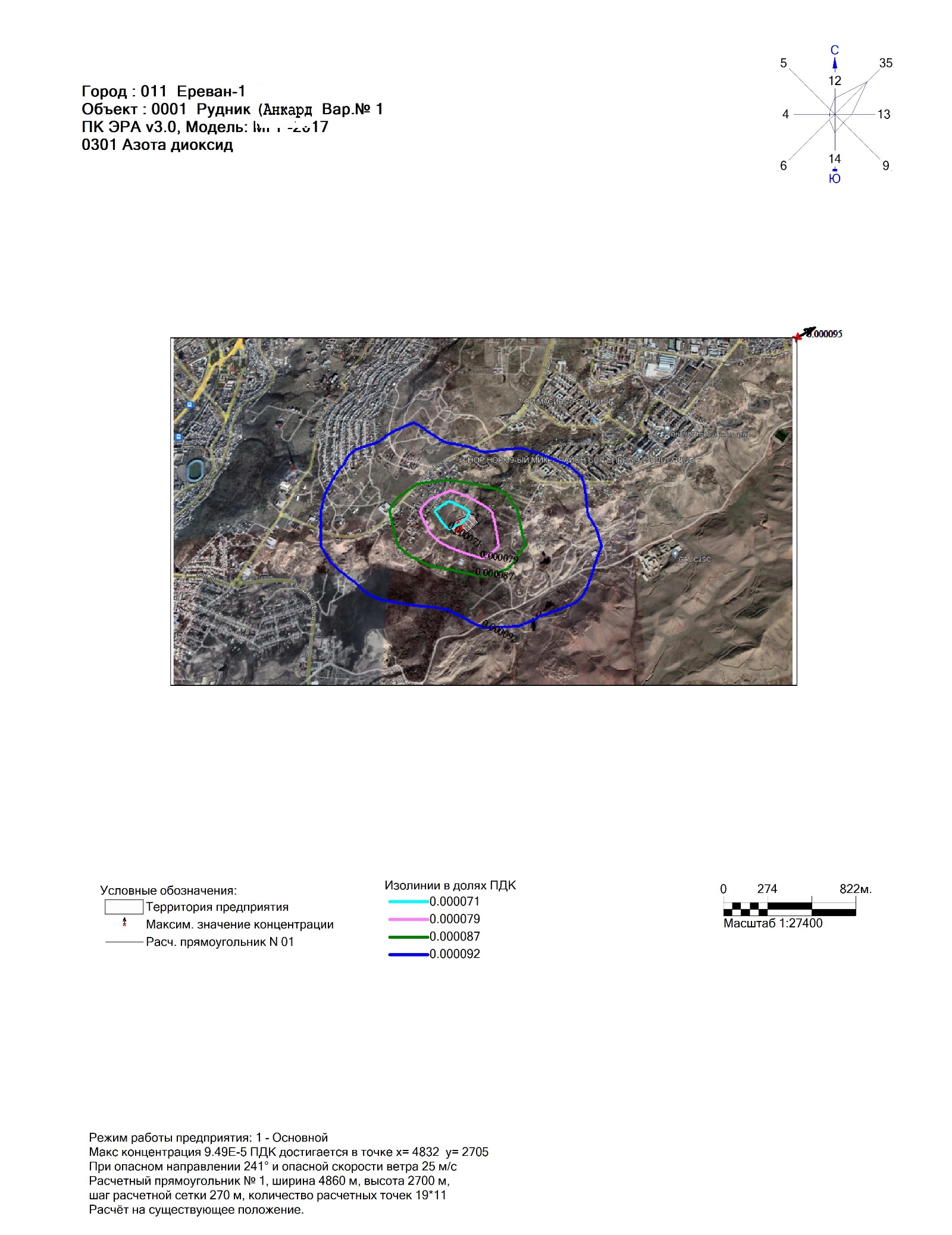 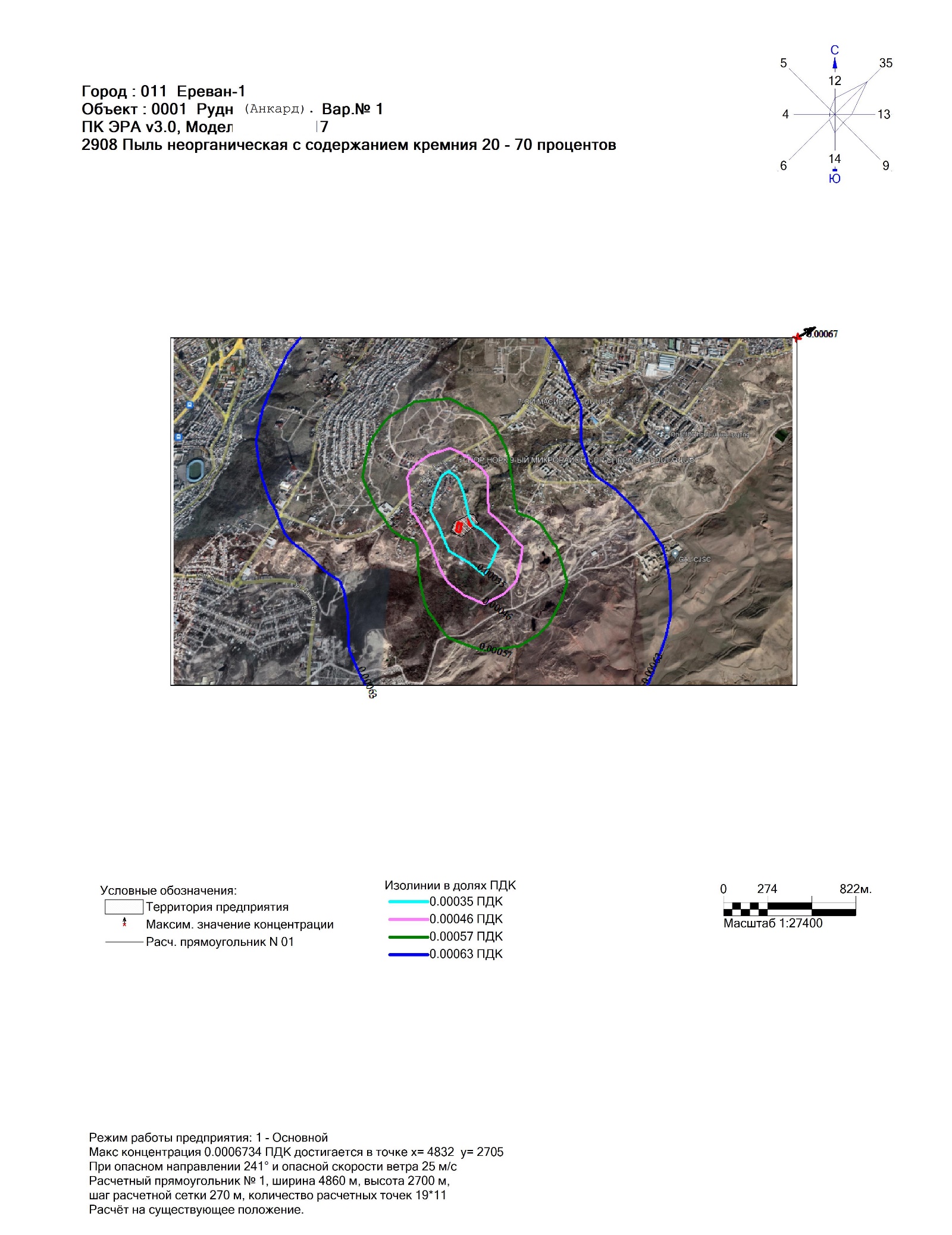 1. Տիտղոսաթերթ2. Կատարողների ցուցակ  ՙ ՀԱՆՔԱՐԴ՚   ՍՊԸ արտանետումների առավելագույն նախագծային ցուցանիշների  հիման վրա հաշվարկված օդի պահանջվող օգտագործումը (ՕՊՕ)3. Անոտացիա4. Բովանդակություն12       34-565. Ընդհանուր տեղեկություններ կազմակերպության մասին                                                                                                       7Տնտեսվարող սուբեկտի  քարտեզ - սխեման                                                     Տնտեսվրող սուբեկտի  տեղանքի իրավիճակային  քարտեզը896. Տնտեսվարող սուբեկտի  բնութագիրն  որպես  մթնոլորտն  աղտոտող     աղբյուր10-11Մթնոլորտ արտանետվող աղտոտող նյութերի անվանացանկը  (աղ. 1)Զարկային արտանետումների բնութագիրը     (աղ. 2)1212ՍԹԱ  նորմատիվների հաշվարկի համար անհրաժեշտ աղտոտող նյութերի պարամետրերը          (աղ. 3)13-14 7. Վնասակար նյութերի արտանետումների ցրման հաշվարկը15Օթերևութաբանական բնութագիրը և գործակիցները, որոնք բնորոշում են բնակելի տարածքի մթնոլորտում վնասակար նյութերի ցրման  պայմանները   (աղ.4)158. ՍԹԱ նորմատիվների  որոշումը, արտանետումների չափաքանակների առաջարկը        ՍԹԱ նորմատիվներ հասնելու միջոցառումների ծրագիր  (աղ. 5)9.  9.9.Անշարժ  աղբյուրներից աղտոտող նյութեր մթնոլորտ արտանետելու չափաքանակներ, արտանետման  թույլտվություններ  (աղ. 6)                                                 16168. ՍԹԱ նորմատիվների  որոշումը, արտանետումների չափաքանակների առաջարկը        ՍԹԱ նորմատիվներ հասնելու միջոցառումների ծրագիր  (աղ. 5)9.  9.9.Անշարժ  աղբյուրներից աղտոտող նյութեր մթնոլորտ արտանետելու չափաքանակներ, արտանետման  թույլտվություններ  (աղ. 6)                                                 1710.Անբարենպաստ  կլիմայական պայմանների ժամանակ արտանետումների կարգավորման միջոցառումներ                              18                    Հավելվածներ                    Հավելվածներ1. Ռելիեֆի գործակիցը  - 20          2. Մեքենայական հաշվարկ   - 21- 41    Հ/հՆյութի  անվանումը       ՍԹԽմիանգամյա առավելագույն       մգ/մ3Նյութիարտանետումները, տ/տարի1231  Փոշի  անօրգանական  (SiO2 20-70%)0.323.1542Ածխածնի օքսիդ5.04.4643Ազոտի օքսիդներ (երկօքսիդի հաշվարկով)0.28.6644Ածխաջրածիններ սահմանային C12-C19(ածխածնի գումարային հաշվարկովí)1.01.9445Կախված մասնիկներ  (մոխիր)  0.50.696   Ընդամենը38.922Արտադրամասի  (տեղա-մասի)աղբյուրների անվանումը  Նյութի անվանումըՆյութի  զարկային արտանետումը,    գ/ զարկԱրտանետման պարբերականությունը.                     (անգամ /տարի)Արտանետման տևողությունը,     վրկԶարկային արտանետումներիտարեկան քանակությունը, տ            1                        2      3       4          5        6ԱրտադրությունարտադրամասԱղտոտող  նյութերի  առաջացման  աղբյուրներըԱղտոտող  նյութերի  առաջացման  աղբյուրներըԱղտոտող  նյութերի  առաջացման  աղբյուրներըԱշխատաժամերի տարեկան  քանակըԱշխատաժամերի տարեկան  քանակըԱրտանետման աղբյուրների անվանումըԱրտանետման աղբյուրների անվանումըԱղբյուրների ՔանակըԱղբյուրների ՔանակըԱղբյուրի  կարգաթիվըԱղբյուրի  կարգաթիվըԱնվանումըՔանակըՔանակըՆՎՀՆՎՀՆՎՀՆՎՀՆՎՀ12345678910Հանքաարդյունահանման  տեղամասՀանքաքարի արդյունահանման գործընթացԷքսկավատորԱվտոինքնաթափ1242400Անկազմակերպ արտանետում11Հանքաարդյունահանման  տեղամասԼցակույտ13600Անկազմակերպ արտանետում12Աղբյուրի  կարգաթիվըԱղբյուրի  կարգաթիվըԱղբյուրի բարձրությունը,մԱղբյուրի բարձրությունը,մԱղբյուրիՏրամագիծը, մԱղբյուրիՏրամագիծը, մԳազաօդային խառնուրդի պարամետրերն արտանետման  աղբյուրի  ելքումԳազաօդային խառնուրդի պարամետրերն արտանետման  աղբյուրի  ելքումԳազաօդային խառնուրդի պարամետրերն արտանետման  աղբյուրի  ելքումԳազաօդային խառնուրդի պարամետրերն արտանետման  աղբյուրի  ելքումԳազաօդային խառնուրդի պարամետրերն արտանետման  աղբյուրի  ելքումԳազաօդային խառնուրդի պարամետրերն արտանետման  աղբյուրի  ելքումԱղբյուրի  կարգաթիվըԱղբյուրի  կարգաթիվըԱղբյուրի բարձրությունը,մԱղբյուրի բարձրությունը,մԱղբյուրիՏրամագիծը, մԱղբյուրիՏրամագիծը, մարագությունը մ/վրկարագությունը մ/վրկծավալը մ3/վրկծավալը մ3/վրկջերմաստիճա -նը,  0Cջերմաստիճա -նը,  0CՆՎՀՆՎՀՆՎՀՆՎՀՆՎՀՆՎՀ11121314151617181920212214,0110,04.0379942023,0904․02543420Աղբյուրի  կարգաթիվըԱղբյուրի  կարգաթիվըԿոորդինատները քարտեզ- սխեմայում,                            ՄԿոորդինատները քարտեզ- սխեմայում,                            ՄԿոորդինատները քարտեզ- սխեմայում,                            ՄԿոորդինատները քարտեզ- սխեմայում,                            ՄԳազամաքրմանսարքերի անվանումըԳազամաքրմանսարքերի անվանումըմաքրմանենթակա նյութերըմաքրմանենթակա նյութերըՄաքրման միջինաստիճանըՄաքրման միջինաստիճանըԱղբյուրի  կարգաթիվըԱղբյուրի  կարգաթիվըկետային աղբյուրի, աղբյուրների խմբի կենտրոնի կամ գծային աղբ. 1-ին  ծայրիկետային աղբյուրի, աղբյուրների խմբի կենտրոնի կամ գծային աղբ. 1-ին  ծայրիգծային աղբյուրի2 –րդ ծայրիգծային աղբյուրի2 –րդ ծայրիապահովվածության  գործակիցը, %ապահովվածության  գործակիցը, %Մաքրման առավելագույն չափը,  %Մաքրման առավելագույն չափը,  %ՆՎՀX1Y1X2Y2ՆՎՀՆՎՀՆՎՀ111223242526272829303132150150120150------214010020065Աղբյուրի  կարգա –թիվըԱղբյուրի  կարգա –թիվըՆյութի  անվանումըԱղտոտող  նյութերի  արտանետումներիԱղտոտող  նյութերի  արտանետումներիԱղտոտող  նյութերի  արտանետումներիԱղտոտող  նյութերի  արտանետումներիԱղտոտող  նյութերի  արտանետումներիԱղտոտող  նյութերի  արտանետումներիՍԹԱհասնելու տարինԱղբյուրի  կարգա –թիվըԱղբյուրի  կարգա –թիվըՆյութի  անվանումըՆՎՆՎՆՎՀ (ՍԹԱ)Հ (ՍԹԱ)Հ (ՍԹԱ)ՍԹԱհասնելու տարինՆՎՀգ/վրկմգ/մ3տ/տարիգ/վրկմգ/մ3տ/տարիՍԹԱհասնելու տարին111233343536373839401 Փոշի անօրգանական (SiO2 20 -70%)1,720,04514,861,720,04514,862022թ1 Ածխածնի օքսիդ0,510,0134,4640,510,0134,4642022թ1 Ազոտի օքսիդներ (երկօքսիդի հաշվարկով)1,000,0268,6641,000,0268,6642022թ1 Ածխաջրածիններ սահմանային C12-C19(ածխածնի գումարային հաշվարկով) 0,220,0061,9440,220,0061,9442022թ1 Կախված  մասնիկներ  (մոխիր)  0,080,0020,6960,080,0020,6962022թ2Փոշի անօրգանական (SiO2 20 -70%)0,640,0258,2940,640,0258,2942022 թ․     Բնութագրերի  անվանումըՄեծությունըՄթնոլորտի շերտադասավորությունից կախված գործակիցը, A200Տեղանքի ռելիեֆի գործակիցը1.14Տարվա ամենաշոգ ամսվա մաքսիմալ միջին ջերմաստիճանը                                T  0C33Միջին տարեկան <<քամիների վարդը  >> %-ովՀյուսիս12Հյուսիս-արեւելք35Արեւելք13Հարավ-արեւելք9Հարավ14Հարավ-արեւմուտք6Արեւմուտք7Հյուսիս-արեւմուտք4Քամու բազմամյա միջին արագությունը (մ/վրկ), որը հնարավոր է 20 տարին մեկ անգամ (5%ապահովվածությամբ)2.9 մ/վրկՔամու բազմամյա միջին առավելագույն արագությունը (մ/վրկ), որը հնարավոր է 20 տարինմեկ անգամ (5% ապահովվածությամբ)26 մ/վրկNN  Միջոցառման անվանումը և աղտոտման աղբյուրի համարըԻրականացման  ժամկեկոՎնասակար նյութի(նյութեր) արտանետումները մինչև միջոցառումները  Վնասակար նյութի(նյութեր) արտանետումները միջոցառումն իրականացնելուց հետոNN  Միջոցառման անվանումը և աղտոտման աղբյուրի համարը  Վնասակար նյութի(նյութեր) արտանետումները միջոցառումն իրականացնելուց հետոգ/վրկ                տ/տարի գ/վրկ          տ/տարի        1 -2 տարածքՄիջոցառոմ չկա- -	--                              --Աղտոտող նյութըԸնդհանուր արտանետումըԱղտոտող նյութըԸնդհանուր արտանետումըԱղտոտող նյութը    գ/վրկ       տ/տարի                 Աղտոտող նյութը   գ/վրկ        տ/տարի           Փոշի անօրգանական  (SiO2  20 -70%)    2,36            23,154  Ածխաջրածիններ սահմանային C12-C19(ածխածնի գումարային հաշվարկովí  0,22               1,944  Ածխածնի օքսիդ    0,51             4,464Կախված մասնիկներ  (մոխիր)   0,08            0,696 Ազոտի օքսիդներ(երկօքսիդի հաշվարկով)    1,00              8,664                              -                -